Муниципальное учреждение культурыНевельского района "Культура и досуг"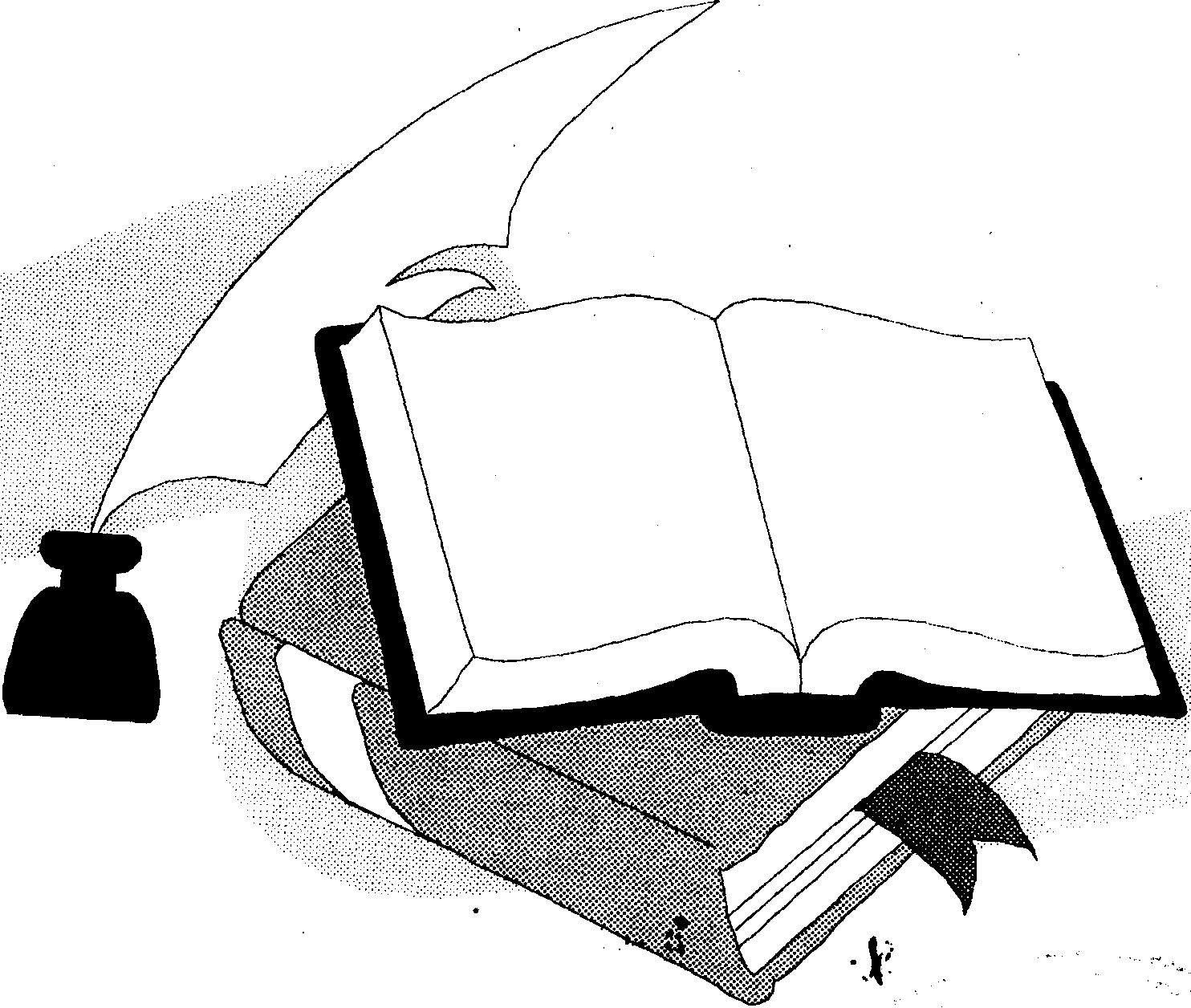 Утверждаю:					Директор Муниципального				       учреждения культуры				    Невельского района                                                            "Культура и досуг"Михайлова З.И.__________________АНАЛИТИЧЕСКИЙ ОБЗОРо деятельностиМуниципального учреждения культуры Невельского района «Культура и досуг»за 2016 годНевель 2016 г.Название библиотечного объединения (библиотеки) по Уставу:     Муниципальное учреждение культуры Невельского района    «Культура и досуг»    Библиотеки являются структурными подразделениями.Юридический адрес: 182 500, Псковская обл., г. Невель, ул. Ленина, д. 7, Тел./факс – 8(811 51) 2-12-92, e-mail kultdirekt@mail.ru,     Адрес библиотеки: 182 500, Псковская обл., г. Невель, ул. Энгельса, д. 2  	     Контактный тел. 8(81151) 2-32-64, факс    E-mail: ipc@ellink.ru2.  Заместитель директора МУК «Культура и досуг» по библиотечной работе:          Слабнова Татьяна Владимировна, мобильный телефон – 8 911 8979721.     3.  Режим работы центральной районной библиотеки: Время работы отдела   обслуживания для читателей:
с 10.00 до 18.00 без обеда
Выходной день: понедельник
Последняя пятница каждого месяца - санитарный день.4. МУК Невельского района «Культура и досуг»     Адрес: 182 500, Псковская обл., г. Невель, ул. Ленина, д. 7.     Директор Михайлова Зинаида Ивановна, тел. 8(811 51) 2-12-92, факс  8(811 51) 2-12-92, E-mail: kultdirekt@mail.ru    Вызовы на обучающие мероприятия необходимо высылать на адрес директора  МУК Невельского района «Культура и досуг» Михайлову Зинаиду Михайловну.6. Население района на 01.01.2017 г.  - 24 363 человек _________________Населенные пункты: обслужено______346__________не обслужено______29________- Количество волостей – 5.- К каким волостям/поселениям относятся сельские библиотеки библиотечного объединения (указать следующие данные по списку волостей/поселений):1. Полное название библиотеки.2. Расположена ли библиотека в административном центре (численность населения).3. Расстояние от библиотеки до административного центра менее .4. Расстояние от библиотеки до административного центра более .Туричинская волость:
1. Структурное подразделение МУК Невельского района «Культура и досуг»
Новохованская модельная библиотека.Расположена в административном центре /численность населения – 641 человек.2. Структурное подразделение МУК Невельского района «Культура и досуг»
Туричинская модельная библиотека.
Расположена не в административном центре / численность населения – 531 человек.Расстояние от библиотеки до административного центра более .3. Структурное подразделение МУК Невельского района «Культура и досуг»
Стаецкая  библиотека-клуб.
Расположена не в административном центре / численность населения – 187 человек.Расстояние от библиотеки до административного центра более .Артемовская волость:1. Структурное подразделение МУК Невельского района «Культура и досуг»
Артёмовская  библиотека.Расположена не в административном центре /численность населения – 217 человек.Расстояние от библиотеки до административного центра более .2. Структурное подразделение МУК Невельского района «Культура и досуг»
Сорокинская  библиотека.
Расположена не в административном центре / численность населения – 224 человека.Расстояние от библиотеки до административного центра более .3. Структурное подразделение МУК Невельского района «Культура и досуг»Мошенинская библиотека-клуб.Расположена не в административном центре / численность населения – 142 человека.Расстояние от библиотеки до административного центра более .4. Структурное подразделение МУК Невельского района «Культура и досуг»Лёховская модельная библиотека.Расположена не в административном центре / численность населения – 440 человек.Расстояние от библиотеки до административного центра более .5. Структурное подразделение МУК Невельского района «Культура и досуг»Усовская библиотека-клуб.Расположена не в административном центре / численность населения – 220 человек.Расстояние от библиотеки до административного центра более .6. Структурное подразделение МУК Невельского района «Культура и досуг»Кошелёвский клуб-библиотека.Расположен  не в административном центре / численность населения – 167 человек.Расстояние от библиотеки до административного центра более .7. Структурное подразделение МУК Невельского района «Культура и досуг»Лобковский  сельский клуб-библиотека.Расположен не в административном центре / численность населения – 296 человек.Расстояние от библиотеки до административного центра более .Усть-Долысская волость:

1. Структурное подразделение МУК Невельского района «Культура и досуг»Усть-Долысская модельная библиотека.Расположена в административном центре /численность населения – 902 человека.2. Структурное подразделение МУК Невельского района «Культура и досуг»Трехалёвская библиотека.Расположена не в административном центре / численность населения – 281 человек.Расстояние от библиотеки до административного центра более .3. Структурное подразделение МУК Невельского района «Культура и досуг»Рукавецкий клуб-библиотека.Расположен не в административном центре / численность населения – 247 человек.Расстояние от библиотеки до административного центра более .Ивановская волость1. Структурное подразделение МУК Невельского района «Культура и досуг»Ивановский клуб-библиотека.Расположен не  в административном центре /численность населения – 306 человек.Расстояние от библиотеки до административного центра более .2.  Структурное подразделение МУК Невельского района «Культура и досуг»Опухликовская модельная  библиотека.Расположена не в административном центре / численность населения – 420 человека.Расстояние от библиотеки до административного центра более .3. Структурное подразделение МУК Невельского района «Культура и досуг»Щербинская библиотекаРасположен не в административном центре / численность населения – 247 человек.Расстояние от библиотеки до административного центра более .4. Структурное подразделение МУК Невельского района «Культура и досуг»Рыкалёвская  библиотека.Расположена не в административном центре / численность населения – 335 человек.Расстояние от библиотеки до административного центра более .Плисская волость:1. Структурное подразделение МУК Невельского района «Культура и досуг»
Дубровинская  библиотека.Расположена не в административном центре /численность населения – 369 человек.Расстояние от библиотеки до административного центра более .2. Структурное подразделение МУК Невельского района «Культура и досуг»
Язненская библиотека-клуб.
Расположена не в административном центре / численность населения – 111 человек.Расстояние от библиотеки до административного центра более .3. Структурное подразделение МУК Невельского района «Культура и досуг»Ловецкая библиотека.Расположена не в административном центре / численность населения – 265 человек.Расстояние от библиотеки до административного центра более .4. Структурное подразделение МУК Невельского района «Культура и досуг»Ушаковский  сельский клуб-библиотека.Расположена не в административном центре / численность населения – 211 человек.Расстояние от библиотеки до административного центра более .5. Структурное подразделение МУК Невельского района «Культура и досуг»Пучковский клуб-библиотека.Расположена не в административном центре / численность населения – 246 человек.Расстояние от библиотеки до административного центра более .1. Главные события года1.1. Главные события библиотечной жизни города/района:- в Год российского кино;- в Год псковской поэзии.  - Главным событием 2016 года библиотечной жизни района стал 120-летний юбилей Центральной районной библиотеки. Юбилей прошел в районном Доме культуры.  Поздравить библиотеку со столь знаменательным событием пришли первый заместитель Главы администрации Невельского района Майоров О. Е., заместитель председателя районного Собрания  депутатов Сапроненко В. А.,  коллеги  МУК Невельского района «Культура и досуг», члены клубов «Шкатулка», «Гармония»,  представители общественных организаций, друзья библиотеки. Праздничная программа прошла торжественно с поздравлениями и подарками. Администрация района выделила 60 тыс. рублей на приобретение книг.- 2016 год был объявлен Годом российского кино.Для невельчан 2016 год запомнился съёмками в Невеле художественного фильма с рабочим названием «Жги». Автор сценария и режиссёр К. Плетнёв. Наши коллеги по работе Воронова Н. В. (ЦРБ), Королёва О. А. (Пучковский клуб-библиотека), Чангелия Я. А. (Опухликовская модельная библиотека), Сафронова Е. В. (Ушаковский сельский клуб-библиотека) снимались в массовке и групповых сценах. У наших коллег остались яркие воспоминания, которыми они охотно делились.В библиотеках МУК Невельского района «Культура и досуг» проводились различные мероприятия, посвящённые кино:- час полезной информации по творчеству Л. Гайдая «Жизнерадостное искусство» (ЦРБ);- информационный час «Богини советского кино» (ЦРБ);- книжная выставка «Русский Голливуд» (ЦРБ). Во время различных мероприятий в ЦРБ показывались художественные фильмы:- в программе «Библиосумерки- 2016» в  части мероприятия «Смотрим классику», - во время заседания клуба «Познавательная среда»  и др. В сельских библиотеках были оформлены книжные выставки и проводились различные мероприятия под знаком Года кино:- киновикторина «Синема, синема, от тебя мы без ума» (Новохованская модельная библиотека);- выставка-обзор «Имя ей – женщина» (Усть-Долысская модельная библиотека) и др.- Год Псковской поэзии Невельский край богат талантливыми людьми. Заметное место в культурной жизни района занимает  творчество невельских поэтов. Продолжает свою плодотворную работу литературно-художественный клуб «Шкатулка». В 2016 году вышло несколько поэтических сборников наших поэтов:«Прикосновение» Натальи  Страховой-Хлудок,
«Моя первая лирика» и  «Дары греховные»  Геннадия Синицкого. Геннадий Синицкий печатался в различных поэтических сборниках: «Пушкинский сборник», «Стихи-2016», «Детская литература-2016» и др. Клуб «Шкатулка» принял участие в поэтическом фестивале, организованным  Пустошкинской районной библиотекой,  «Поэтические голоса Псковского поозерья». В Невельской ЦРБ прошел традиционный поэтический фестиваль «Дружеские послания». Поэтический клуб «Зелёная лампа» при  Новохованской модельной библиотеке  отметил свое 15-летие. В Год Псковской поэзии наши поэты приняли участие в нескольких крупных поэтических конкурсах и фестивалях, например: - в ежегодном поэтическом фестивале «Словенское поле-2016», который состоялся в Изборске. В поэтический сборник стихов «Словенское поле-2015» вошло  стихотворение нашей невельской поэтессы Страховой-Хлудок Н. В. «Книга памяти»;- в Международном литературном форуме «Славянская лира».   Организаторами конкурса выступили Полоцкий районный исполком, Белорусский литературный союз «Полоцкая ветвь», Международное сообщество писательских союзов, Союз писателей России и др. Цели конкурса: пропаганда русского литературного языка, поддержка и популяризация славянских культур, укрепление культурных связей между славянскими государствами-участницами проекта и др.; - во II Всероссийском ежегодном конкурсе «Герои Великой Победы». Цели этого конкурса: сохранение и увековечение памяти о проявленном в годы Великой Отечественной войны героизме советских солдат и мужестве российских воинов, защищавших рубежи Родины, а также военнослужащих, участвовавших в локальных войнах и военных конфликтах; для воспитания у подрастающего поколения чувства патриотизма и гордости за подвиги воинов-героев, для сохранения военно-исторического наследия России. Геннадий Синицкий стал полуфиналистом этого конкурса. Хочется отметить, что в 2016 году библиотека продолжила сотрудничество с различными общественными организациями:- приняли участие в краеведческой конференции «Традиции панцирных бояр». Организаторами конференции стали  Общественное движения краеведения «Невельский край» и Музей пейзажного наследия «Окоём». Это социальный проект на территории Псковской области, направленный на развитие межнационального сотрудничества, сохранение и защиту самобытности, культуры, языков и традиций народов Российской Федерации. В 2016 году сложились дружеские отношения с Федерацией шахмат Псковской области. ЦРБ получила Благодарность за постоянную поддержку любителей и поклонников шахмат, за содействие в организации и проведении турниров, за помощь в развитии детских шахмат в Невельском районе. В 2016 году было проведено несколько мероприятий с поисковыми отрядами  «Гвоздика» и «Патриот-60». Это: урок мужества, посвящённый Дню неизвестного солдата, военно-патриотический конкурс «Чтобы помнили и гордились», приуроченный ко Дню Героев Отечества. С большим успехом прошла выставка экспонатов поискового отряда «Патриот-60». Надеемся на дальнейшее сотрудничество и в 2017 году. Можно с полной уверенностью отметить, что 2016 год был ярким, насыщенным и плодотворным для библиотек Невельского района.1.2. Региональные и муниципальные нормативно-правовые акты, оказавшие влияние на деятельность муниципальных библиотек в анализируемом году (перечислить документы и указать, как они повлияли на работу библиотеки).              * Постановление Администрации Невельского района № 810 от 12.11.2015г. «Об утверждении  муниципальной программы «Развитие культуры в муниципальном образовании «Невельский район» на 2016-2020 годы».             *Постановление Администрации Невельского района № 901 от 21.12.2015г. «Об утверждении Положения о порядке осуществления закупок товаров, работ, услуг для муниципальных нужд муниципального образования «Невельский район» с использованием Государственной информационной системы «Государственные и муниципальные закупки Псковской области».             *Постановление Администрации Невельского района № 943 от 31.12.2015г. «Об утверждении  Пла	на работы комиссии по мониторингу вопросов, касающихся анализа динамики показателей социально-экономического развития МО «Невельский район» на 2016 год.              *Постановление Администрации Невельского района № 920 от 23.12.2015г «О создании Общественного  совета при Администрации Невельского района.            *Постановление Администрации Невельского района № 96 от 09.03.2016г«О внесении изменений в муниципальную программу «Развитие культуры в муниципальном образовании «Невельский район» на 2016-2020 годы».           *Постановление Администрации Невельского района № 155 от 11.04.2016г. «Об  обеспечении отдыха, оздоровления и занятости детей в 2016 году.            *Постановление Администрации Невельского района № 148 от 31.03.2016г.  «Об общественном совете по проведению независимой оценки качества работы муниципальных учреждений Невельского района в сфере культуры.           *Постановление Администрации Невельского района №179 от 13.04.2016г. «О внесении изменений в муниципальную программу «Развитие культуры в муниципальном образовании «Невельский район» на 2016-2020 годы».           *Постановление Администрации Невельского района № 192 от 20.04.2016г.«О создании Центра военно-патриотического воспитания и подготовки граждан (молодежи) к военной службе Невельского района.            *Постановление Администрации Невельского района № 333 от 24.06.2016г.  О внесении изменений  в Административный  регламент по предоставлению муниципальной услуги «Предоставление доступа к справочно- поисковому аппарату библиотек, базам данных».            *Постановление Администрации Невельского района № 300 от 20.06.2016г. «О внесении изменений в муниципальную программу «Развитие культуры в муниципальном образовании «Невельский район» на 2016-2020 годы».            *Постановление Администрации Невельского района № 432 от 21.07.2016г.  «Об утверждении  Типового положения о системе нормирования труда муниципальных учреждений культуры МО «Невельский район».            *Постановление Администрации Невельского района № 399 от 08.07.2016г. «Об утверждении Плана действий по внедрению систем нормирования труда в муниципальных учреждениях культуры МО «Невельский район».              *Постановление Администрации Невельского района № 478 от 17.08.2016г. «О внесении изменений в муниципальную программу «Развитие культуры в муниципальном образовании «Невельский район» на 2016-2020 годы».             *Постановление Администрации Невельского района №535 от 20.09.2016г.«Об утверждении Порядка определения нормативных затрат на выполнение муниципальными учреждениями Невельского района муниципальных работ».              *Постановление Администрации Невельского района № 669 от 22.11.2016г. Об утверждении нормативных затрат на обеспечение функций муниципального учреждения культуры Невельского района «Культура и досуг».Данные нормативно-правовые акты регламентировали деятельность библиотек Невельского района в 2017 году.1.3. Федеральные, региональные и муниципальные целевые программы, проекты и иные мероприятия, определявшие работу библиотек города/района в анализируемом году.Долгосрочные целевые программы развития культуры муниципального образования (комплексные и по отдельным направлениям: по сохранению культурного наследия, поддержки одаренных детей, укрепления материально-технической базы учреждений культуры и др.): название, сроки реализации, утверждающий документ, объемы финансирования в 2015г; результаты реализации за 2016г. Перспективы 2017 года.          -Программы по сохранению культурного наследия в МО «Невельский район» - нет; Участие  муниципальных учреждений культуры  в других       долгосрочных целевых программах, реализуемых в МО «Невельский район»В других       долгосрочных целевых программах, реализуемых в МО «Невельский район» МУК «Культура и досуг» не участвовала.Участие в ФЦП «Культура  России (2012-2018годы)»                  МУК «Культура и досуг» в данной программе не участвовала в 2016 году. Участие в Государственной программе Псковской области «Культура, сохранение культурного наследия и развитие туризма на территории области на 2014-2020 годы».2. Библиотечная сеть 2.1. Характеристика библиотечной сети на основе формы государственной статистической отчетности 6-НК. Динамика библиотечной сети за три года.2.2. Решения, принятые органами местного самоуправления в рамках выполнения полномочий по организации библиотечного обслуживания населения. Реорганизация (открытие, закрытие, слияние, передача) библиотек в структуры не библиотечных организаций; перераспределение полномочий по организации библиотечного обслуживания; изменение правовых форм библиотек.(Документ, подтверждающий закрытие библиотеки: приказ, распоряжение). В 2016 году никаких решений органам местного самоуправления в рамках полномочий по организации библиотечного обслуживания населения не принималось.2.3.Соблюдались ли нормы действующего законодательства о реорганизации или ликвидации муниципальной библиотеки, расположенной в сельском поселении, с учетом результатов опроса жителей данного сельского поселения.- какие модельные библиотеки были открыты в 2016 году – Выполняя план мероприятий (дорожной карты) «Изменение в отраслях социальной сферы, направленные на повышение эффективности сферы культуры Псковской области» в 2016 году к сети Интернет были подключены следующие библиотеки:Ивановский клуб-библиотека, Ловецкая библиотека, Рыкалёвская библиотека. Увеличение доли библиотек, подключенных к сети Интернет, составляет 59% в общем количестве библиотек района.- какие модельные библиотеки будут открыты в 2017 году (названия) –Рыкалёвская библиотека, Усовская библиотека-клуб.- Какие библиотеки планируете подключить к Интернет:- в 2017 году- Щербинская библиотека, Трехалёвская библиотека.- в 2018 году – Артёмовская библиотека, Дубровинская библиотека.2.4. Доступность библиотечных услуг. - среднее число жителей на одну библиотеку – 1 059 человек- число библиотек, работающих в сокращенном режиме –15 библиотекПеречислите названия библиотек, работающих:на  1 ставку:_______0,75 ставки:________0,5 ставки_________0,25 ставки  __________ др. режимы работы_____Библиотеки, работающие:На 1 ставку –0,75 ставки – Лёховская, Новохованская, Туричинская,  Опухликовская  модельные библиотеки.0,5 ставки –Язненская, Сорокинская, Мошенинская, Щербинская, Артёмовская, Ловецкая, Дубровинская, Усовская, Стаецкая, Рыкалёвская, Трехалёвская.  0,85 ставки —2 Усть-Долысская модельная библиотека — 2 работника — 0,85 ставки.0, 75 ставкиПучковский клуб-библиотекаИвановский  клуб-библиотекаЛобковский  сельский клуб-библиотекаУшаковский  клуб-библиотека0,5 ставкиКошелёвский  сельский клуб-библиотекаРукавецкий клуб-библиотека (вакансия)2.5. Краткие выводы по разделу. Основные направления трансформации сети и меры, принимаемые для преодоления деструктивных процессов, если таковые были выявлены.  В 2016 году для библиотек МУК Невельского района «Культура и досуг» был плодотворным и стабильным.Никаких изменений в структурных подразделениях штатного расписания не было. Продолжилось подключение библиотек к сети Интернет: в 2015 году таких библиотек было 7, в 2016 году  стало 10 библиотек.Библиотеки продолжают преображаться:- Лёховская модельная библиотека – капитальный ремонт;- Щербинская библиотека – решен вопрос с отоплением;
- Стаецкая библиотека-клуб – косметический ремонт;- Ловецкая библиотека – косметический ремонт;- ЦРБ – косметический ремонт.  Все эти действия направлены на повышение эффективности деятельности библиотек МУК Невельского района «Культура и досуг».Основные статистические показатели3.1. Их анализ в целом. Причины прироста или снижения.По сравнению с 2015 годом уменьшились следующие показатели:- охват библиотечным обслуживанием,- количество обслуженных пользователей на 1 тыс. жителей (-25польз.),- количество выданных документов на 1 тыс. жителей (-148 экз.). Уменьшение этих показателей связано с тем, что не работал Рукавецкий клуб-библиотека в течение года (свободная вакансия).  В Лёховской модельной библиотеке в течение полугода шел капитальный ремонт. Увеличилось: обращаемость фонда библиотеки, читаемость, посещаемость, количество выданных справок, посещений массовых мероприятийЭто связано с тем, что библиотеки МУК Невельского района «Культура и досуг» в 2016 году вели активную и плодотворную просветительскую деятельность.3.2. Динамика показателей, отражающих объем основных работ/услуг,  выполненных муниципальными библиотеками региона (на основе данных 6-НК). Показатели эффективности деятельности общедоступных муниципальных библиотекЭкономические показатели:- расходы на обслуживание одного пользователя - _______810 руб.___ , - расходы на одно посещение - _______90 руб.____, - расходы на одну документовыдачу - ______25 руб. _____.3.3. Оказание платных услуг:- виды наиболее востребованных услуг(перечислить): ксерокопирование. - сумма за год- __3 000-00_____________.3.4. Краткие выводы по разделу. Основные тенденции в изменении  потребностей пользователей и их удовлетворение. Неудовлетворительное  комплектование, особенно детской литературой, сказывается на количестве читателей в библиотеках.Пользователи хотят получить литературу современных авторов,  юные читатели - новую красочную литературу. Чаще всего на такие запросы они получают отказ. На селе создаются модельные библиотеки, что очень положительно воспринимается населением. Хотелось бы, чтобы наряду с новыми технологиями в библиотеки поступали новые книги.4. Библиотечные фонды (формирование, использование, сохранность)4.1. Анализ статистических показателей, отражающих формирование и использование библиотечных фондов на физических (материальных) носителях информации (на основе данных 6-НК). Динамика за три года.Совокупный фонд библиотек МУК   Невельского  района « Культура и досуг» составляет на  01.01.2017 года  235 597 экз. печатной продукции(книг и периодики). Фонд  за прошедшие годы:  Прослеживается уменьшение количества поступлений в  библиотечные фонды по сравнению с прошлыми  годами, выбытие превышает поступление.4.2. Общая характеристика совокупного фонда муниципальных библиотек района:- объём, - видовой состав.Объем фонда  на   01.01.2017 г. составил  235 597 экз.Видовой состав фондов МУК Невельского района «Культура и досуг»  представляет  собой   печатные издания (книги, периодика).На электронных носителях  в фонде имеются 3 экз. документов4.3. Движение совокупного фонда муниципальных библиотек, в т.ч. по видам документов За прошедший год в библиотечные  фонды поступило 1433 единицы документов.Из них:   книг – 771 экз.	периодики – 662 экз.Поступлений на электронных носителях не было.Прослеживается уменьшение количества поступлений в  библиотечные фонды по сравнению с прошлыми  годами :В 2016 году – 1433 экз.в 2015  году – 1481 экз.      в 2014  году  - 1605 экз.	4.3.1. Поступления в фонды муниципальных библиотек всего ________1433______:- в том числе печатных изданий ______1433_____Соблюдение норматива ЮНЕСКО (250 документов в год на 1000 жителей)- 59 документов на жителя по факту-  электронных документов (на материальных, т.е.съемных носителях: CD, CD-R, флеш и пр.) –- локальные сетевые ресурсы (НЭБ) - - - удаленные сетевые ресурсы (подписка на ЭБС и др.) – - инсталлированные документы (Гарант, КонсультантПлюс, Кодекс) - КонсультантПлюс- Количество периодических изданий по названиям (всего)_______29________- Количество периодических изданий по названиям (на селе)___7______- Укажите наличие подписки на профессиональные (библиотечные) издания на 2016 год_______________нет_______________________________________________________________- Объем фонда закрытых библиотек ____________________В  2015 году были закрыты 2 библиотеки: Чернухинская и Чернецовская. Их фонд составил 14 019 экз.- Перераспределение фонда закрытых библиотек –4.3.2. Выбытие из фондов муниципальных библиотек с указанием причин исключения из фонда- печатных изданий – 15 150 экз. по причине ветхости.- электронных документов (на материальных носителях) –4.4.  Анализ и оценка состояния и использования фондов библиотек.- обновляемость фондов – 0,3%- выдача документов библиотечного фонда, в том числе по видам документов –Книговыдача по библиотека района составила: 321 803 экз.:  книг – 119 709 экз.выдано периодики – 202 094 экз.  - выдача документов библиотечного фонда, в том числе по тематикеКниговыдача по тематике:4.5. Финансирование комплектования:- объемы - 272 192 руб. 42 коп.- основные источники.Финансирование комплектования библиотек МУК  Невельского района «Культура и досуг»  осуществлялась из нескольких источников:1.Местный бюджет:170 000-00            на книги: 60 000-00            на периодику: 110 000-002.Пожертвования : 95 192-423.Федеральные средства(субсидии):     7000-00на книги: 3500-00на журналы:  3500-00Расходы на  комплектование библиотечной системы:4.6. Краткие выводы по подразделу. Основные тенденции  в формировании и использовании фондов.  Исходя из полученных   в этом году средств, основными источниками  комплектования  фондов  являлись  средства администрации района  и  пожертвования от читателей. На эти средства была отобрана по прайс-листам  издательства  необходимая  литература.4.7. Обеспечение сохранности фондов. - соблюдение действующего «Порядка учета документов, входящих в состав библиотечного фонда»;проверка и передача фондов библиотек в условиях реструктуризации библиотечной сети;количество переплетенных, отреставрированных изданий;соблюдение режимов хранения.Все поступления  обрабатываются, ставятся на  учет, хранятся  согласно действующего «Порядка учета документов, входящих в состав библиотечных фондов»,  « Положения о комиссии по сохранности фонда», «Положения о системе каталогов, картотек и  баз данных библиотек МУК Невельского района «Культура и досуг». В  районной библиотеке имеется  график проверки фондов на 2015-2020 год. В библиотеках соблюдаются  режимы  и  условия хранения документов  различных видов. Работники библиотек следят за физическим  состоянием  документов, раз в месяц проводится санитарный день.Необходимость  оцифровки : да.  Материалов из краеведческого фонда в количестве 10 экз.Необходимость оцифровки документов: ДА / НЕТЕсли «ДА», то укажите объем _______________________________________________Желание оцифровать краеведческую литературу есть при соблюдении авторских прав.4.8. Краткие выводы  по подразделу. Основные проблемы обеспечения сохранности библиотечных фондов.В библиотеках района соблюдает учет и сохранность библиотечных фондов согласно нормативным документам. На данный момент имеется необходимость устройства охранной сигнализации, но нет финансовых средств на её обустройство.5. Каталогизация и оцифровка библиотечного фонда5.1. Создание электронных каталогов и других баз данных муниципальными библиотеками.- выполнение показателей, включенных в федеральные и региональные «дорожные карты»: увеличение количества библиографических записей в электронном каталоге.- совокупный объем собственных библиографических баз данных муниципальных библиотек, - объем электронных каталогов муниципальных библиотек, - из них объем электронного каталога, доступного в сети Интернет.Электронные   каталоги  и  базы данных.Базы данных в  электронном виде   МУК Невельского  район «Культура и досуг»   содержат:1.Электронный каталог документов библиотек Невельского района.2.Электронная база данных краеведческой литературы.3. Электронная база данных редкой и авторской книги.4. Электронная база на документы на электронных носителях (диски).5. Электронный краеведческий  каталог статей газеты «Невельский вестник».На  01.01.2017 г. количество записей в общей базе электронного каталога составило   6468 записей. По дорожной карте общая база электронного каталога  на конец  2016 года должна была  составлять  55 98  записей. За прошедший год было добавлено  1558 записей. План по записям в  ЭК выполнен  на 116 %.Участие в корпоративном проекте «Сводный  электронный каталог документов библиотек Псковской области».Участие в корпоративном проекте «Сводный  электронный  краеведческий  каталог «Псковиана»Объем базы  краеведческой литературы: 51 записьОбъем базы редкой и авторской книги:  40 записей.Объем базы элект. диски:  2 записи.Электронный каталог в полном объеме доступен в сети Интернет.5.2. Обеспечение пользователям доступа к полнотекстовым документам электронных библиотечных систем и баз данных. Динамика за три года.количество муниципальных библиотек, использующих в работе НЭБ (наличие договора) - нетколичество выгруженных (открытых для просмотра) документов из фондовНЭБ - -количество муниципальных библиотек, имеющих инсталлированные базы данных - 1количество инсталлированных баз данных, имеющихся в муниципальных библиотеках -1 (ЦРБ – КонсультантПлюс)количество муниципальных библиотек, имеющих сетевые удаленные лицензионные базы данных -количество сетевых удаленных лицензионных баз данных, имеющихся в муниципальных библиотеках -5.3. Представительство муниципальных библиотек в сети Интернет- число муниципальных библиотек, имеющих веб-сайты (назовите, укажите адреса) - нет- число муниципальных библиотек, имеющих веб-страницы (в т.ч. Библиотечный портал Псковской области), аккаунты в социальных сетях и т.п. (Укажите название библиотечной группы в соцсетях)Веб-страница Невельской ЦРБ на портале ПОУНБПучковский клуб-библиотека - «Пучковский клуб-библиотека» соцсеть ВКонтакте,Усть-Долысская модельная библиотека – «Усть-Долысская библиотека» соцсеть ВКонтакте,Невельская ЦРБ – «Библиотеки Невельского края» соцсеть  ВКонтакте.5.4. Анализ состояния и использования электронных ресурсов библиотеками, находящимися в составе библиотечной сети.   Повышается уровень библиотечного обслуживания сельского населения,  9 структурных подразделений  МУК Невельского района «Культура и досуг» в сельской местности предоставляют   доступ пользователям к электронным информационным ресурсам.   Более продуктивному использованию информационных ресурсов  способствуют, организованные в отчетном году практические занятия для сельских библиотекарей, например такие как: «Поиск документов в сводном  электронном каталоге и краеведческом каталоге «Псковиана» ПОУНБ», «Полезное знакомство: научная электронная библиотека КиберЛенинка».      С помощью современной техники оперативно и эффективно осуществляется поиск информации, как в фондах районной библиотеки, так и за ее пределами.  Библиограф районной библиотеки использует в работе «Виртуальную справку» ПОУНБ.   Пользуется спросом у пользователей и ресурс районной библиотеки – Электронная краеведческая картотека.  На школе непрерывного образования особое внимание уделяется использованию информационных ресурсов для повышения профессионального самообразования. Самое пристальное внимание  уделяется полезному  в работе через интернет-пространство блогу «Методическая служба ПОУНБ», особенно рубрике «Книжная полка: наши издания 2011-2016 год». В 2016 году была подготовлена групповая консультация «Использование возможностей МБА в профессиональном  самообразовании библиотекаря». В результате продуктивным оказалось использование библиотекарями района фондов СНИКИ ПОУНБ, использование услуги ЭДД, благодаря которой модельные библиотеки смогли получить по МБА не только сценарии, а также  статьи  из профессиональной печати.5.5. Краткие выводы по разделу. Общие проблемы формирования и использования электронных ресурсов в библиотечной сфере города/района, в том числе по совершенствованию Библиотечного портала Псковской области. Для подключения ЦРБ к НЭБ необходимо приобретение нового компьютерного оборудования с лицензионными программами. Предлагаем на библиотечном портале ПОУНБ ввести раздел «Творческая мастерская», где публиковались бы материалы о творческих людях района: художниках, мастерах народного творчества и т. д.6. Организация и содержание библиотечного обслуживания пользователей6.1. Общая характеристика основных направлений библиотечного обслуживания населения города/района, с учетом расстановки приоритетов в анализируемом году. (Год российского кино и Год псковской поэзии). При раскрытии направлений работы необходимо делать акцент на проектах, программах, актуальных услугах и инновационных формах обслуживания.  Основные направления  деятельности  МУК Невельского района «Культура и досуг» в 2016 год:- Информационная поддержка органов местного самоуправления;- Правовое просвещение населения;- Пропаганда российского кино;- Краеведческая деятельность и гражданско-патриотическое воспитание;- Экологическое просвещение;- Продвижение книги и чтения. Пропаганда творчества Псковских поэтов;- Межрегиональные отношения с другими библиотеками;- Популяризация здорового образа жизни.2016 год – год выборов депутатов в областное Собрание депутатов и Государственную думу.Во всех библиотеках были оформлены  выставки в помощь избирателям, проводились беседы и информационные часы:- Информационный час «Судьба родного края – наш выбор» (ЦРБ),- Выставка-информация «Сделай правильный выбор» и др. Большое внимание уделялось в работе библиотек Году кино. Впервые в ЦРБ были показаны кинофильмы во время следующих мероприятий:- Час полезной информации  «Бессмертное наследие  Л. Гайдая» (ЦРБ);- Заседание клуба «Познавательная среда», репортаж-хроника «История одного подвига» (ЦРБ);- Просмотр повести-сказки «Старик Хоттабыч» (Усть-Долысская модельная библиотека) и др. Очень плодотворно прошел Год  Псковской поэзии.  Наши поэты из литературного клуба «Шкатулка» приняли участие в трех крупных поэтических конкурсах:- «Словенское поле – 2016»,- «Славянская лира» (г. Полоцк),- «Герои Великой Победы – 2016». Было проведено много мероприятий, пропагандирующих Псковских и местных поэтов:- «Стихийно стих в душе витает» (посвящение Л. Федотовой) – Новохованская модельная библиотека;- «Не представить Россию без Пскова»  (посвящение Ев. Изюмову) – Новохованская  модельная библиотека;-  «Из поэтического наследия» - литературный час, посвященный псковским поэтам – Усть-Долысская модельная библиотека;- Литературно-информационный час «Литературные истории в лицах» ( ЦРБ) и др. Много мероприятий было проведено по краеведению, так как это направление работы остается самым интересным и востребованным нашими пользователями.6.2. Программно-проектная деятельность библиотек (разработка городских, районных программ; участие во Всероссийских и региональных проектах).  В 2016 году библиотеки МУК Невельского района «Культура и досуг» не имели никаких программ. Библиотеки собирали материал, обобщали опыт работы. В настоящее время  идет работа  над созданием и оформлением программ на 2017-2018 гг.  (ЦРБ, Усть-Долысская модельная библиотека, Новохованская модельная библиотека, Лёховская модельная библиотека. Туричинская модельная библиотека).6.3. Культурно-просветительская деятельность. Участие в областных и районных акциях, какая акция (действие, мероприятие, программа) была наиболее востребована населением? В культурно-просветительской деятельности библиотек района присутствует стремление к созданию библиотечного пространства, отвечающего требованиям пользователей. Библиотеки МУК Невельского района «Культура и досуг» в 2016 году участвовали в различных акциях.   Так Центральная районная библиотека впервые приняла участие в акции «Библиосумерки-2016», в которых приняли участия 112 читателей и гостей библиотеки. В программе праздника:- Экскурсия по выставке картин изостудии «Колорит»  «Ретро»;- В рамках «Библиосумерек -2016» - состоялся кинолекторий «Смотрим классику»; - Была оформлена выставка книг «С книжных страниц на экраны», был прочитан обзор «Их жизнь в искусстве», выпушен буклет «Кумиры нашего детства»; - С огромным удовольствием читателями библиотеки был просмотрен фильм по мотивам произведения А. С. Пушкина «Барышня-крестьянка» режиссера И. Иванова; - Всем присутствующим очень понравилась выставка-ярмарка мастериц клуба «Гармония». Сами мастерицы представляли свои работы, общались с посетителями, отвечали на вопросы;- Все желающие смогли окунуться в атмосферу любви и нежности на вечере поэзии и романса «Весны прекрасные мгновения». Новохованская модельная библиотека в рамках Недели детской книги провела акцию «Я покажу тебе музей», в которую вошли: - игра-презентация «Мир музеев»;- заочная экскурсия «Эрмитаж»;
- игра-презентация «Моя Третьяковка»,- игровая программа «Воспитание прекрасным»;- книжный обзор «В гостях у красоты». По традиции в последний день Недели детской книги были подведены итоги конкурса «Лучший читатель года». В Усть-Долысской модельной библиотеке прошла акция «С Днем рождения, Александр Сергеевич!»:- «Здесь Пушкиным всё дышит  и живёт» - выставка-просмотр;- «Угас, как светоч, дивный гений»… - литературный час;- «Расцвел душою Пушкин легендарный» - литературный час;- «На солнечной поляне Лукоморья» - игра-путешествие. Во всех библиотеках проводятся культурно-досуговые мероприятия, приуроченные к календарным праздникам:- Фольклорный час «Новый Год на Руси» (ЦРБ);- Заседание клуба «Гармония» «Рецепты монастырской кухни» (ЦРБ),-Заседание клуба «Гармония», посвященное Дню матери (ЦРБ);- «Широкая Масленица» - книжная выставка-обзор (Усть-Долысская модельная библиотека);- Поле чудес «Рождество» - Новохованская модельная библиотека;- Познавательно-игровая программа «Масленица – как бывало в старину» (Усовская библиотека-клуб);- Развлекательная программа ко Дню Святого Валентина «Ищу под звездами любовь» (Усовская библиотека);- Тематический вечер «Я знаю, что все женщины прекрасны» (Кошелёвский клуб-библиотека) и др. Все сельские библиотеки принимают участие, совместно с ДК в проведении Дня пожилого человека.ЦРБ для людей с ограниченными возможностями провели музыкально-литературный вечер «Весеннее настроение», во время которого звучала музыка и стихи. Хочется отметить, что в 2016 году Центральная районная библиотека, отметила свой 120-летний юбилей. Это был праздник, не только для библиотекарей, но и для читателей. Центральная районная библиотека ведет большую работу по пропаганде и популяризации художественного наследия Невельского края и Псковской области. Ежегодно в библиотеке открываются художественные выставки картин, не стал исключением и 2016 год. Были оформлены следующие выставки, невельчане и гости города имели возможность ознакомиться с работами творческих людей:- Выставка работ художника В. Травкина «Взгляд из провинции» (Великолукский район);- Выставка работ изостудии «Колорит» - «Ретро»;- Выставка картин Страховой-Хлудок Н. В. «Прикосновение»;- Выставка изостудии «Колорит» «Цветочная сюита»;- Выставка творческих работ «Вернисаж хорошего настроения». Библиотеки МУК Невельского района «Культура и досуг» являются центром культуры, досуга, свободного общения, организации культурной жизни местного сообщества, успешно выполняют свою культурно-просветительскую миссию.6.4. Гражданско-патриотическое воспитание (мероприятия в рамках областной акции «Экспедиция памяти» к 75-летию начала Великой Отечественной войны и акции «Бессмертный полк» и др.).  Гражданско-патриотическое воспитание является одним из важнейших направлений работы библиотек нашего района. Основная задача, которую ставят библиотеки – это воспитание гордости за своё Отечество. Все сельские библиотекари принимают участие в митингах, которые проводятся у воинских захоронений ко Дню Победы, принимают участие в акции «Бессмертный полк», которую с каждым годом поддерживают все больше людей  во всех уголках нашей страны.Щербинская библиотека совместно с Щербинским ДК 9 мая провела ежегодные  митинги на братских захоронениях в д. Заиванье, в  д. Нощино, в 2016 году также  митинг прошел на братском захоронении в д. Колпино, в которых принимают активное участие местные жители, а также приезжают родственники похороненных бойцов. На захоронении д. Нощино похоронен местный житель Гвоздев В. И., участник боев за освобождение нашей земли. На митинге звучали стихи и песни, посвященные войне. Сотрудники ЦРБ, библиотек района вышли со своими детьми и внуками и приняли участие в шествии Бессмертного полка». В рамках этой акции в ЦРБ прошли следующие мероприятия:- Презентация книги «Солдаты Победы». Библиотекари сельских библиотек приняли участие в сборе материалов для данной книги. На презентации присутствовали ветераны Великой Отечественной войны, их родные и близкие.- Литературно-краеведческие чтения «Край, в котором ты живёшь».- Исторический час «Место действия – тыл врага» (К 75-летию партизанского движения).- Заседание клуба «Познавательная среда» Репортаж-хроника «История одного подвига» и др. В сельских библиотеках гражданско-патриотическое воспитание является приоритетным. Работа в этом направлении была яркой и насыщенной:- Урок мужества «Солдаты переднего края» (Новохованская модельная библиотека).- День информации «Память поколений» (Новохованская модельная библиотека).- Тематический вечер-встреча «не забыть те грозные года» (Новохованская модельная библиотека).- Литературно-музыкальный вечер «Праздник белых журавлей» ( был посвящён памяти всех погибших во время вооруженных конфликтов») (Новохованская модельная библиотека) и др.Главный библиотекарь Новохованской модельной библиотеки Иванова В. Д. ведет большую, интересную, разнообразную  работу по этому направлению  Усть-Долысская модельная библиотека:- Час информации «Не забывай Россия сыновей»,- Беседа  «У войны не женское лицо» - о женщинах снайперах, освобождавших Усть-Долысскую волость.- Час мужества «У героизма не бывает возраста».- Экскурсия на братское захоронение в деревню Демешково «Испытаны были огнем и металлом».- Встреча с поэтом-писателем Болдышевым О. П. «Детство, опаленное войной».  Хочется отметить и работу  других  библиотек  МУК «Культура и досуг» Невельского района , приуроченную к празднику Победы. Работники библиотек приняли активное участие в проведении митингов, в библиотеках были организованы различные патриотические акции, книжные выставки, тематические встречи, вечера,  как для детей, так и для взрослых.      6 мая тематический вечер «Памяти подвиг и боль на века» прошел в Рыкалевской библиотеке. На вечере присутствовала Русецкая А.А., которая поделилась своими воспоминаниями о своем детстве, выпавшем на тяжелое военное время. На вечере звучали военные песни и стихи. В библиотеке была оформлена выставка «Солдаты Победы».   В Дубровинской библиотеке была оформлена выставка детских рисунков  «Победа глазами детей».  3 мая в библиотеке  прошла тематическая игра  «Тактика»,  на которой ребята отвечали на вопросы по истории Великой Отечественной войны.  7 мая  была подготовлена беседа с детьми «Нецелованный полк»,  посвященная отважным летчицам Великой Отечественной войны.  8 мая библиотекарь приняла участие,  в проведенном совместно с СДК тематическом вечере «Всем сердцем поклонись», прочитав обзор книг «Солдаты Победы».     8 мая Мошенинской библиотекой-клубом был организован митинг «Чтобы жить, надо помнить», прошла литературно - музыкальная композиция «В стихах и памяти оживший лик», была оформлена книжная выставка «Прочти книгу о войне», обзор «Шагнувшие в бессмертие»  был посвящен уроженцам края, защищавшим родную страну.         8 мая в д. Усово прошел митинг  "Этот подвиг будет вечным" на братском захоронении. На митинге присутствовали учащиеся, учителя, жители села и гости. Открыла митинг библиотекарь Труханова А. И.. Ученики школы прочитали стихи. С поздравлением выступили глава сельского поселения Артемовская волость Кость Т. Ю., а также жители села.     8 мая  на митинге «Салют Победы» в д.Трехалёво прозвучало стихотворное поздравление детей «Четыре года войны», прошёл огонёк «Война в судьбе моей семьи». В Трехалёвской библиотеке  были оформлены книжные выставки «Подвигу солдат поклонись» и «Солдаты Победы Псковского края».    8 Мая  прошли митинг в д. Кошелево «Они сражались за родину», праздничный огонёк «Нам жить и помнить».        Насыщенно прошел праздник в Леховской модельной библиотеке. 7 мая для детей и взрослых была подготовлена литературно-музыкальная композиция «Сороковые фронтовые» по мотивам произведений поэтов и писателей военной поры.  Проведена виртуальная экскурсия « По местам боевой славы».  На киновечере памятной киноленты был продемонстрирован фильм 1949 года выпуска режиссера А. Файнциммера «Константин Заслонов», перед просмотром библиотекарь рассказала биографию героя Великой Отечественной войны. В библиотеке была объявлена акция «Прочитанные книги о войне, мой подарок ко Дню Победы».      Как отмечают библиотекари, участники праздничных мероприятий с волнением и особым трепетом брали в руки поступившую в библиотеки района  и представленную на выставках книгу «Солдаты Победы»,  читали об участниках войны, наших земляках.  Срока давности их героическому прошлому нет, потому что они сумели отстоять славу своей Родины и победили. Библиотеки МУК Невельского района «Культура и досуг» приняли участие в акции «Экспедиция памяти», к 75-летию начала Великой Отечественной войны.  16 июня в ЦРБ была открыта выставка - военных экспонатов  поискового отряда «Патриот-60» «Мы вновь на линии огня во имя без вести пропавших».Председатель отряда  Шляц К. рассказал об истории представленных экспонатов. На встрече присутствовали представители поискового отряда «Гвоздика». 22 июня в ЦРБ был проведен «День военной книги» В программе:- выставки-обзоры «Когда пылала мой край в огне»,  «В боях за Невельскую землю».- Выставки художественной литературы  «Окопная правда войны».- Показ виртуальной фотовыставки «Невель. 1943 год».- Обзор книг «Вспомним поименно». В Усть-Долысской модельной библиотеке был проведен Час памяти и скорби «Священная война великого народа».В Новохованской модельной библиотеке прошел урок мужества «Вставай страна огромная».В Артёмовской библиотеке проведен информационно-познавательный час «О войне, против войны». Мероприятие проведено на воинском захоронении в д. Артемово и др. Самой распространенной формой библиотечной работы являются книжные выставки:- «Дороги ратной славы» (ЦРБ),- «Творцы Победы» (ЦРБ),- «В боях за Невельскую землю» (ЦРБ)- «Книги расскажут о войне» (Усть-Долысская модельная библиотека),- «Пусть поколения знают» (Усть-Долысская модельная библиотека),- «Память пылающих лет» (Сорокинская библиотека),- «Это нашей истории строки» (Артемовская библиотека) и др. В 2016 году в  ЦРБ налажены тесные связи с поисковыми отрядами «Гвоздика» и «Патриот-60». 2 декабря в ЦРБ командир отряда «Патриот-60» К. Шляц провел мероприятие со старшеклассниками города, посвященное  Дню неизвестного солдата. Ко Дню героев Отечества прошла военно-патриотическая игра «Чтобы помнили и гордились». Представитель отряда «Гвоздика» рассказал о поисковом движении на территории нашего района. В ходе игры ребята показали свои знания  по истории героического прошлого нашего края. Анализируя работу библиотек МУК Невельского района «Культура и досуг» по гражданско-патриотическому воспитанию, хочется отметить, что все мероприятия, проводимые в 2016 году, способствовали активному формированию социальных интересов и жизненных идеалов, воспитанию гражданственности и патриотизма.6.5.Продвижение книги и чтения. Работа клубов по интересам и любительских объединений.Укажите, пожалуйста, количество клубов по интересам в форме таблицы (всего, в том числе для взрослых, детей, молодежи).   Важной и востребованной стала работа библиотек Невельского района «Культура и досуг» по продвижению книги и чтения, популяризации лучших образцов мировой художественной литературы с использованием как традиционных, так и инновационных форм работы. В ЦРБ в 2016 году были проведены следующие мероприятия:- Час детектива, который включал в себя обзор «Место действия изменить нельзя» и книжную выставку «Виват, детектив!».- День информации «Мир фантастики».- Приняли участие в акции «Читающая семья», «Читаем Михаила Булгакова».- День информации «Юбилейная пресса»,- информационный час «Новые имена – новые книги»,- Ежегодный поэтический фестиваль «Дружеские послания». Чтобы ни делала библиотека, главная цель – приобщение читателей к чтению, родному слову. Работа библиотек в этом направлении разнообразна.В Новохованской модельной библиотеке прошли следующие мероприятия:- Беседа «Поэзия Серебряного века в музыке».- «Спешим на юбилей» (Н. Е. Салтыков-Щедрин). В остальных библиотеках по этой теме также прошли массовые мероприятия:- Литературно-тематический час «Угас, как светоч, дивный гений» (Усть-Долысская модельная библиотека),- Выставки-обзоры «Книги-юбиляры 2016» (Усовская библиотека),- «Классики русской поэзии» (Усовская библиотека),- «Обзор-беседа» «Анатолий Рыбаков – писатель и человек» (Артемовская библиотека) и др.  В течение года во всех библиотеках оформлялись книжные выставки по творчеству писателей-юбиляров. Сегодня библиотеки выступают центрами живого общения жителей района. Клубы по интересам, библиотек МУК «Культура и досуг» работают с разнообразной аудиторией. Клубы по интересам позволяют объединиться единомышленникам, увлеченным одной темой.Клубы по интересам  В 2016 году вели свою интересную работу клуб «Шкатулка» и клуб «Гармония». Клуб «Шкатулка» продолжил свою работу по изучению творчества русских поэтов. А также по пропаганде творчества псковских поэтов. Поэты принимали участие во многих мероприятиях, которые прошли в ЦРБ. Члены клуба «Шкатулка» -  наши верные и преданные друзья. Интересно этот год прошел и для членов клуба «Гармония», он был богат  на поездки и встречи:- Состоялась поездка клуба в усадьбу Ореховно Пустошкнского района;- Поездка в г. Полоцк Беларусь;- клуб «Гармония» был  в гостях у клуба «Затейники» Пучковского клуба-библиотеки «Посиделки у русской печки».- Состоялась поездка в г. Великие Луки  на встречу с клубом «Цветы Великих Лук». В 2016 году открылся еще один клуб  - «Лукошко». Члены клуба осваивают плетение изделий из газетных трубочек.Хочется отметить работу клуба любителей поэзии «Зеленая лампа», который вот уже 15 лет плодотворно работает в Новохованской модельной библиотеке. За этот год проведены следующие мероприятия:- «По волнам нашей памяти» (Юбилей клуба),- «Стихийно стих в душе витает» (Л. Федотова),- «Не забыть те грозные годы»,- «Не представить Россию без Пскова» (Ев. Изюмов),- «Песнь материнского сердца» и др. Хочется вспомнить клуб «Диалог», который работает в Усть-Долысской модельной библиотеке с 1995 года.  Клуб создан для взрослой категории читателей, в его составе 22 человека. Так как его участники женщины, то темы занятий соответствующие:рукоделие, кулинария, подсобное хозяйство, медицина и т. д.:- «В цветах, как в музыке, душа твоя планета»,- «Тихие радости грибной поры»,«Фантазии и ваших рук творения» и т. д. В этой библиотеке для взрослых любителей поэзии создано литературное объединение «Литературная гостиная». Интересно и самобытно работают клубы:«Фатыночка» и «Рукодельница» - Мошенинская библиотека-клуб. Клуб «Фатыночка»  один из старейших, он создан в 1987 году. Направление работы музыкально-вокальное. Члены клуба помогают в проведении всех мероприятий, где нужно спеть задушевную песню.- «Цветовод» - Туричинская модельная библиотека,- «Бабушкин сундучок» - Дубровинская библиотека,- «Берегиня» - Лёховская модельная библиотека и др.6.6. Экологическое просвещение и формирование экологической культуры (экологические программы, проекты, акции, работа по благоустройству территории и т.п.) Востребованность информации об окружающей среды, об экологических проблемах современности, вызывает интерес к  экологическому просвещению. ЦРБ приняла участие в акции «Твой след на Земле». В программе было: Выставка-размышление «Твой след на Земле»,- Обзор «Заказники и заповедники Псковской области»,- Познавательный час «По страницам Красной книги».- Беседа «Земля просит защиты». В ЦРБ прошел День библиографии «Экология. Природа. Человек». Не оставляют эту тему  без внимания и сельские библиотекари:- Выставка-просмотр «Заповедный мир природы» (Усть-Долысская модельная библиотека),- Урок экологии «Сбережем все живое» (Усть-Долысская модельная библиотека),- Экологический час «Путешествие по страницам Красной книги» (Усть-Долысская модельная библиотека),- Презентация «Заповедники Псковской области» (Новохованская модельная библиотека),- Выставка-обзор «У каждой пташки свои замашки» (Новохованская модельная библиотека),- Беседа «Аптека под ногами и книжная выставка «Берегите природу» (Туричинская модельная библиотека).- Книжные выставки - «Школа цветовода» и «Природы затаенное дыхание» - (Мошенинская библиотека-клуб),- Игровая программа для юношества «Тайны природы» (Трехалевская библиотека) и др.6.7. Межнациональные отношения и межкультурные связи. Приняли участие в Международном литературном форуме «Славянская лира».   Организаторами конкурса выступили Полоцкий районный исполком, Белорусский литературный союз «Полоцкая ветвь», Международное сообщество писательских союзов, Союз писателей России и др. Цели конкурса: пропаганда русского литературного языка, поддержка и популяризация славянских культур, укрепление культурных связей между славянскими государствами-участницами проекта и др.; Усть-Долысская модельная библиотека сотрудничает с поэтами из Беларуси. В 2016 году была оформлена книжная выставка «Поэзия не ведает границ», на которой были представлены книги Полоцкого народного литературного объединения «Наздзвiiнне». Библиотеки МУК Невельского района «Культура и досуг» сотрудничают с благотворительным фондом «Созидание» (Лёховская модельная библиотека, Усть-Долысская модельная библиотека, Новохованская модельная библиотека, Усовская библиотека, Артемовская библиотека).6.8. Информационная поддержка специалистов АПК, представителей малого и среднего бизнеса:  ресурсная база информационного обслуживания (новые поступления специальной с/х литературы, периодические издания в помощь специалистам АПК, малому и среднему бизнесу), использование электронных ресурсов, ресурсов Интернет, проведение Дней специалиста, Дней информации и т.п.)  В библиотеках Невельского района «Культура и досуг» осуществляется продвижение информационных ресурсов в помощь специалистам АПХ. В библиотеке ведется групповое и индивидуальное информирование по сельскохозяйственным вопросам и приусадебному хозяйству. Регулярно оформляются книжные выставки и проводятся различные  массовые мероприятия:- Информационный час «Посеешь в пору, соберешь в гору» (Усть-Долысская модельная библиотека),- Информационный час «Моя любовь и страсть – рыбалка» (Усть-Долысская модельная библиотека),- Книжная выставка-обзор  «Юному овощеводу» (Усть-Долысская модельная библиотека),- Познавательный час «Умный сад, хитрый огород» (Усть-Долысская модельная библиотека),- Обзор журналов «Приусадебное хозяйство» (Новохованская модельная библиотека),-Книжная выставка «Праздник ягод и плодов» (Новохованская модельная библиотека) и др. Информационные потребности сельского населения разнообразны – это требует пополнения книжных фондов новой  литературой и периодическими изданиями. На приобретение новых книг и периодических изданий нет средств, что затрудняет работу в этом направлении. ЦРБ на протяжении нескольких лет сотрудничает с Информационно-консультационным центром, который осуществляет помощь малому и среднему бизнесу. На базе ЦРБ ИКЦ провел семинар «Новое в налогообложении».6.9. Деятельность модельных библиотек. Что изменилось со времени открытия модельной библиотеки:  Первые модельные библиотеки появились в Невельском районе в 2013 году (Новохованская, Усть-Долысская модельные библиотеки), в 2014 году еще три библиотеки приобрели статус модельной (Опухликовская, Туричинская, Лёховская модельные библиотеки). В Леховской  модельной библиотеке  в этом году  был произведен капитальный ремонт. С этого момента  начался новый этап в их развитии и постепенном преобразовании в учреждения современного типа, сочетающего традиционные и современные  инновационные формы библиотечно-информационного обслуживания. Модельные  библиотеки оснастили современной компьютерной и офисной техникой, с выходом в Интернет. Улучшилось качество библиотечно-информационного обслуживания пользователей. Стало возможно:- доступ к информационным ресурсам,- компьютерный набор текста,- предоставление консультационной помощи в поиске и выборе источников информации,- проведение более качественных массовых мероприятий с использованием Интернета,- выполнение запросов читателей с помощью Интернета,- библиотекари активно пользуются услугами ЭДД,- просмотр различных видеосюжетов,- в Год кино были показаны кинофильмы и др. Наиболее интересные мероприятия в 2016 году:- Информационный час «Красная книга и её обитатели» (Усть-Долысская модельная библиотека),- Презентация «Время на подвиг, время на память» » (Усть-Долысская модельная библиотека),- «Дети – Герои Великой Отечественной войны» » (Усть-Долысская модельная библиотека),- Урок мужества «Я помню, я горжусь» » (Туричинская модельная библиотека),- Праздник для пожилых людей «Души прекрасные порывы» » (Туричинская модельная библиотека),- Тематический вечер-встреча «Не забыть те грозные года» » (Новохованская модельная библиотека).Модельные библиотеки МУК «Культура и досуг»:Усть-Долысская модельная библиотека,Новохованская модельная библиотека,Лёховская модельная библиотека,Опухликовская модельная библиотека,Туричинская модельная библиотека, Библиотеки,  подключенные  к сети Интернет:Усовская библиотека(2015),Ивановский клуб-библиотека (2016),Рыкалевская библиотека(2016),Ловецкая библиотека (2016).В 2017 году стоит задача  присвоения статуса модельной библиотеки  Усовской  библиотеки-клубу и Рыкалевской библиотеки, при выделении необходимых финансовых средств.Все библиотеки подключены через  Ростелеком.- За счет трансферта приобретено 3 ноутбука для Ивановского клуба - библиотеки, Рыкалевской библиотеки, Ловецкой библиотеки.Адреса электронной почты: Центральная районная библиотека  -- ipc@ellink.ru Опухликовская модельная библиотека  -- opuhbibl14@mail.ru Леховская модельная библиотека--  lexovobib@ya.ru Новохованская модельная библиотека --novbiblio@mail.ru Туричинская модельная библиотека -- berdashkevichg@mail.ru Усть-Долысская модельная библиотека -- ustdolyssy@mail.ru Усовская библиотека-клуб  ania.truhanova@ya.ru Ловецкая  библиотека--   lovezbibl@yandex.ru Рыкалевская библиотека-- rikalevobibl@yandex.ru Ивановский клуб-библиотека--ivanovoklbibl@yandex.ru6.11. Внестационарные формы обслуживания.Анализ состояния организации библиотечного обслуживания отдаленных населенных пунктов:Количество пунктов выдачи – 47.Количество читателей - 1522.Книговыдача – 27925.Посещения – 9583.22% населенных пунктов  охвачено внестационарным обслуживанием.Проводились обзоры:- «Лечебная кулинария»,- «Лучшие книги о войне»,- «Наш город в дни войны».Книжные выставки:- «Эти редкие животные»,- «По страницам журналов»,- «Путешествие в Рождественскую сказку»,- «Эти милые женские руки»,- «Загадочный мир цветов»,- «Курение - вред для Вашего здоровья».6.13. Библиотечное обслуживание людей с ограниченными возможностями и др. Все библиотеки МУК Невельского района «Культура и досуг» работают с пенсионерами и людьми с ограниченными возможностями жизнедеятельности. Эти группы людей находятся постоянно в центре внимания библиотек. На селе уделяется большое внимание индивидуальной работе. Все сельские библиотекари обслуживают на дому тех, кто не может посещать библиотеку. В рамках Дня пожилого человека Усть-Долысская,  Новохованская, Туричинская модельные библиотеки поздравили  своих читателей на дому.  Туричинская модельная библиотека проводит много мероприятий совместно с Домом культуры. Они постоянно посещают ГБУСО «Туричинский  дом - интернат для престарелых и инвалидов». Работники библиотеки и Дома культуры на  все календарные  праздники  посещают дом - интернат с концертными программами и другими мероприятиями: -Музыкальный вечер  к  Дню пожилого человека «Души прекрасные порывы!»-Литературно-музыкальная композиция «Ради ваших прекрасных глаз!» и др. В Туричинском доме - интернате действует пункт выдачи литературы, который обслуживает ведущий библиотекарь Туричинской модельной библиотеки.   В ЦРБ работает передвижка на базе филиала Псковской областной специализированной библиотеки для незрячих и слабовидящих. ЦРБ для людей с ограниченными возможностями  провела  литературно-музыкальный вечер «Весеннее настроение».6.14.Продвижение библиотек и библиотечных услуг (рекламно-имиджевая деятельность).Указать возможности/варианты присвоения в 2017 году и последующие годы библиотекам имен знаменитых писателей земляков. Библиотеки района занимаются продвижением библиотечных услуг, для этого активно используется местная печать и Интернет пространство. За 2016 год в газете «Невельский вестник» было опубликовано  32 статьи  о работе библиотек Невельского района. Главным событийным мероприятием года стало празднование 120 –летия центральной  районной библиотеки. Для местного сообщества библиотека является площадкой для  получения информации, чтения, общения, развития творческого потенциала. Клубы,  созданные при библиотеках,  активно участвуют в общественной жизни своего района, тем самым рекламируя работу библиотек. Районная библиотека помогает продвигать поэтов клуба «Шкатулка», они принимают участие в различных конкурсах, печатаются  в сборниках и издают свои книги. На библиотечном портале ПОУНБ расположена полная информация о деятельности библиотек района, контактные телефоны, электронная почта , графики работы, сведения о проводимых мероприятиях, предоставляемые услуги библиотек.В доступе для пользователей на библиотечном портале  ПОУНБ  в 2016 году было опубликовано:- Библиографический указатель «Литературный Невель»,- Библиографический список из местной печати «Библиотека в зеркале прессы - 2016»,- Краеведческий календарь юбилейных и памятных дат  Невельского района  на 2017 годВиртуальные выставки художников.- художественная выставка изостудии «Колорит» -  «Ассорти»,- художественная выставка изостудии «Колорит» -  «Ретро»,- художественная выставка изостудии «Колорит» - «Цветочная сюита»,- художественная выставка Владимира Травкина «Взгляд из провинции».- художественная выставка «Еменка». Виртуальные поэтические сборники местных поэтов- « На крыльях перелетных птиц Весна к нам в Невель прилетела», - «Летний Невель»,- литературно-художественный сборник  «Зимний Невель». Библиотеки Невельского района  рекламируют себя  в  виртуальном пространстве. Создана группа в «Контакте»- «Библиотеки Невельского края». Пучковский клуб-библиотека и Усть-Долысская модельная библиотека имеют свои группы в социальной сети ВКонтакте.7. Справочно-библиографическое, информационное и социально-правовое обслуживание пользователей  7.1. Организация и ведение СБА в библиотеках.В ЦРБ СБА состоит:- фонд справочных изданий (1098 экз. (+1 к 2015 году),- система каталогов и картотек,- папки-досье,- электронные ресурсы.Картотеки:- краеведческая картотека (в. т. ч. эл. ресурс),- СКС (систематическая картотека статей),- картотека рецензий,- картотека библиографических пособий,- картотека заглавий художественных произведений.Тематические картотеки: 3Всего расписано и влито карточек – 460 (+52 к 2015 году), в т. ч. СКС – 81,Краеведческая картотека – 338.Ресурс электронной краеведческой картотеки – 1423. Пополнилась за 2015 год на 261 запись (+44 к 2015 году). Сельские подразделения ведут краеведческие картотеки. Пополнился объём на селе на 382 карточки.7.2. Справочно-библиографическое обслуживание индивидуальных пользователей и коллективных абонентов. Развитие системы СБО с использованием ИКТ. Справочно-библиографическая работа ЦРБ и сельских библиотек осуществлялась в соответствии с планами на год. Учитывались все виды запросов, в т. ч. консультации. Всего справок по ЦРБ – 2962 (в . т. ч. д/о – 171),электронных справок - 593. По селу справок – 2016, электронных – 375. По системе всего справок, консультаций - 4 978, электронных -  968)(+365 к 2015 году справок, +207 к 2015 году эл. справок).В ЦРБ в 2016 году индивидуальное информирование  - 11 человек  (в т. ч. д/о -1 человек) (+1 к 2015 году).Групповых абонентов – 2.По сельским библиотекам – 34 абонента всего.По системе библиотек – 47 абонентов. Справочно-библиографическое обслуживание велось с использованием информационных технологий, в т. ч. электронных ресурсов информационно-правового центра.7.3. Формирование информационной культуры пользователей.Проводились Дни информации – 11 (ЦРБ, в т. ч. д/о -1)Дни библиографии – 1 (ЦРБ)Библиографические уроки – 6 (в т. ч. д/о – 2).Беседы о культуре чтения – 38 (в т. ч. д\о – 10)Экскурсии – 40 (в т. ч. д\о – 10).По системе библиотек:Дни информации – 21Дни библиографии – 3Библиографические уроки – 48.Экскурсии – 98.7.4 Деятельность Публичных центров правовой и социально-значимой информации.Название библиотеки - Муниципальное учреждение культуры Невельского района «Культура  досуг» Структурное подразделениеЦентральная районная библиотекаНазвание Центра – Информационно-правовой центр Ф. И. О. руководителя Центра - Дудкевич Н. В.Должность руководителя Центра – редакторКонтактные данные – 500, г. Невель, Псковской обл., ул. Энгельса, д. 2.                    8(811 51) 2-32-64, e_mail: ipc@ellink.ruГод создания – 2001 годОборудование центра (Перечислить с указанием компьютеров) –принтер, МФУ, компьютер -1Количество сотрудников, работающих в Центре – 1Количество посещений за три года Основные задачи ИПЦ:- обеспечение свободного доступа пользователей к информации.Основные направления деятельности:- информационная поддержка органов местного самоуправления;- правовое просвещение населения.Основные предлагаемые центром услуги: предоставление доступа к базе данных  базы КонсультантПлюс, ксерокопия документов. Ресурсы - КонсультантПлюс, ИнтернетСоциальные и профессиональные группы пользователей центра:Пенсионеры, сотрудники бюджетных организаций, служащие органов власти и управления, студенты высших и средних специальных заведений, пользователи районной библиотеки.Более востребована информация по трудовому праву, гражданскому, жилищному, справочная информация, ЖКХ, пенсионному праву.Менее востребована информация по финансам и налогам.Для всех групп: своевременное предоставление запрашиваемой информации.Для пользователей районной библиотеки проведение массовых мероприятийНаиболее интересные  мероприятия центра:ИПЦ структурного подразделения Центральная районная библиотека МУК Невельского района «Культура и досуг» самостоятельно массовых мероприятий не проводит, но всегда принимает активное участие во всех мероприятиях по праву.Всем  библиотекам была оказана помощь при подборе материалов для проведения мероприятий данной направленности10.1 Групповая работаМассовая работа- Участие в акции «Гражданин информационного общества»;- Информационный час «Я – юный гражданин России»;- Информационный час «Судьба родного края: наш выбор»;- День информации «День народного единства»;- Информационный час «Основной закон нашей жизни».Курсы компьютерной грамотности – нет. Методическая работаВсем сельским библиотекам оказывается помощь по правовым вопросам.Перечислить социальных партнеров центра, указать, в чем заключается их участие в деятельности центра.ООО «Центр правовой информации Консультант» - бесплатно предоставлена правовая база «КонсультантПлюс». Выводы о работе Центра правовой информации, предложенияДефицит финансовых средств.  Препятствует организации более масштабной и эффективной работы центра - отсутствие в штатном расписании должности юриста.7.6. Организация МБА и ЭДД.В 2016 году Межбиблиотечный абонемент являлся одним из направлений обслуживания пользователей библиотечной системы района. Он позволял улучшить доступ к информационным ресурсам библиотек района, ПОУНБ. За прошедший год от читателей было принято 91 заказ на литературу. От сельских библиотек, оснащённых интернетом, заказы поступали по электронной почте. Сельские библиотеки, сделавшие заказы в 2016 году: Лёховская модельная библиотека, Усть-Долысская модельная библиотека, Новохованская модельная библиотека, Мошенинская, Ловецкая, Язненская, Рыкалевская, Артемовская сельские библиотеки. Всего в прошедшем году сельских библиотек пользователей – 8. На отправленные заказы было получено 79 документов. Читателям предоставлялась услуга по электронной доставке документов (ЭДД). На них было сделано 52 заказа. Было получено 41 эл. копия. Из них, 20 ЭДД для сельских библиотек, 27 ЭДД для районной библиотеки.Тематические направления заказов:Художественная литература – 10,Естествознание – 13,Общественно-политическая литература – 56. Основными были заказы на художественную литературу, методические и краеведческие материалы.Читателей в системе МБА:по району – 15,по городу – 9,по селу – 6.Об условиях получения услуг МБА информированы все читатели библиотек. Для этого разработан и распространен между сельскими библиотеками и читателями  города информационный буклет. Рекламируются  услуги МБА в социальных сетях. В этом году нами был выполнен 1 заказ (по МБА) на книгу из нашего фонда. Нашими трудностями из года в год являются отдаленность от областного центра. От этого постоянно возникают трудности с отправкой и доставкой книг.Работа  МБА  МУК «Культура  и досуг» Невельского района   в  2016 г.   Сотрудник, отвечающий за работу МБА и ЭДД. «Ответственное лицо»(Ф.И.О., должность)_________Синепушкина Мария Лаврентьевна, заведующая отдела по работе с фондом ЦРБ__8.Краеведческая деятельность библиотек. Краеведение – это многоплановая работа библиотек МУК Невельского района «Культура и досуг» в тесном контакте друг с другом, а также с знатоками истории края, с общественными организациями. Краеведческая работа в библиотеках существует достаточно длительное время. Она всегда была одним из ведущих и традиционных направлений деятельности библиотек. Целью краеведческой деятельности всех библиотек МУК Невельского района «Культура и досуг» является изучение культуры и истории края и распространение краеведческих знаний.8.1. Реализация краеведческих проектов, в том числе участие в корпоративных.-8.2. Анализ формирования и использования фондов краеведческих документов и местных изданий:- источники поступлений, - дары от читателей,- дары от общественных организаций,- дары от ПОУНБ.- газета «Невельский вестник».8.3. Формирование краеведческих  баз данных (перечень).- Электронный каталог краеведческой литературы;- Электронный краеведческий каталог статей газеты «Невельский вестник».8.4. Количество обращений к ЭБ «Псковиана». - 158.5. Основные направления краеведческой деятельности – по тематике (историческое, литературное, экологическое и др.) и формам работы.  Основными направлениями краеведческой деятельности является историческое, литературное и культурное направление. Для пропаганды краеведческих знаний в библиотеках МУК Невельского района «Культура и досуг» применяются самые разнообразные формы работы: беседы, обзоры, презентации книг, устные журналы, тематические вечера, краеведческие чтения, круглые столы, книжные выставки, художественные выставки картин местных художников и т. д.8.6. Количество краеведческих массовых мероприятий _____204____.Перечень краеведческих мероприятий, в т.ч. научно-практические конференции, чтения, «Круглые столы» и т.д.Значительное место в общем числе массовых мероприятий занимают краеведческие мероприятия. Краеведческие исторические мероприятия интересны и подрастающему поколению и взрослым, они открывают забытые страницы истории и  напоминают о героических трудовых событиях края:- заседание клуба «Шкатулка» «Эхо золотого века». Рассказ о романтической истории Стефании Радзивилл и Льва Витгеншгейна, землевладельца Невельского уезда (ЦРБ).- Презентация книги «Солдаты Победы». На презентацию были приглашены ветераны Великой Отечественной войны, их родные и близкие (ЦРБ).- Литературно-краеведческие чтения  «Край,  в котором мы живем». На чтениях присутствовали библиотечные работники МУК Невельского района «Культура и досуг», которые много делают для сохранения и упрочения исторической памяти.  Итогами такой работы поделились ведущие библиотекари Усть-Долысской модельной библиотеки, Туричинской модельной библиотеки, Лёховской модельной библиотеки, Новохованской модельной библиотеки и др. - Исторический час «Место действия – тыл врага» (ЦРБ). Мероприятие к 75-летию партизанского движения.- Репортаж-хроника (заседание клуба «Познавательная среда») «Хроника одного подвига» (ЦРБ). Посвящено подвигу Героя Советского Союза Маншук Маметовой.- Открытие выставки экспонатов поискового отряда «Патриот-60» «Мы вновь на линии огня во имя без вести пропавших» (ЦРБ). Выставка была посвящена поисковой деятельности отряда.- Заседание клуба «Шкатулка» «И помнит мир спасённый»: детскими воспоминаниями о тяжёлых годах войны поделились Л. А. Павлова и Е. Е. Паринкина.- Час мужества «Война. Победа. Память» (Усть-Долысская модельная библиотека). Мероприятие посвящено освобождению Усть-Долысс от немецко-фашистских захватчиков.- Краеведческий час «Жить, чтобы оставить след» (ЦРБ), посвящен памяти Н. Казюлина – невельского краеведа.= Военно-патриотическая игра «Чтобы помнили и гордились» (ЦРБ), приуроченная к Дню Героев.- Круглый стол на базе  Усть-Долысской модельной библиотеки «Мой край, моя судьба».- Заседание литературной гостиной «Велик и бессмертен твой подвиг народ…» (Усть-Долысская модельная библиотека).  Болдышев О. П. рассказал о женщинах-снайперах, героически сражавшихся на невельской земле.- Приняли участие в краеведческой конференции «Традиции панцирных бояр в служении Отечеству». Конференция прошла в деревне Чернецово и была организована Общественным движением краеведения «Невельский край» и Музеем пейзажного наследия «Окоём». Колосова Т. И., заведующая отделом обслуживания ЦРБ выступила  с сообщением «Образ панцирных бояр в романе Л. Лажечникова «Внучка панцирных бояр» и др.  Желание познать истоическое прошлое своей малой Родины, сохранить добрую память о своих земляках, дает импульс для развития краеведческой деятельности в библиотеках Невельского района.Литературное краеведение - Поэтический фестиваль на базе Пустошкнской ЦРБ «Поэтическе голоса Псковского поозерья».- Творческий вечер Г. Синицкого «Моя первая лирика» (ЦРБ).- Презентация сборника стихов «Дары греховные» Г. Синцкого.- Творческий вечер Н. В. страховой-Хлудок «Прикосновение» (ЦРБ).- Поэтический фестиваль «Дружеские послания». Активно в данном направлении работает клуб «Зелёная лампа» при Новохованской модельной библиотеке. На своих заседаниях они изучают поэтическое творчество наших псковских и местных поэтов. Клуб «Шкатулка» при ЦРБ также занимается пропагандой литературного краеведения. Одно из заседаний было посвящено жизни и творчеству псковского поэта, журналиста, краеведа Евгения Изюмова.В ЦРБ были изданы поэтические сборники  «Зимний Невель», «На крыльях перелётных птиц весна к нам в Невель прилетела», «Летний Невель». Авторы сборников – участники библиотечной группы социальной сети ВКонтакте. Культурное наследиеСельские библиотекари принимают участие в традиционных праздниках села «Мой край – России уголок» (Новохованская модельная библиотека), «Родные места» (Туричинская модельная библиотека). Каждый год в стенах ЦРБ открываются художественные выставки, которые пропагандируют творчество художников Невельского края. Выставки охотно посещают невельчане и гости Невеля.  В 2016 году были открыты следующие выставки:- выставка работ В. Травкина «Взгляд из провинции» (Великолукский район);- выставки изостудии «Колорит» «Ретро», «Цветочная сюита»;- выставка картин Страховой-Хлудок Н. В. «Прикосновение»;- выставка вышитых картин «Вернисаж хорошего настроения». Проходящие в ЦРБ выставки оформляются в электронном виде и публикуются на библиотечном портале в разделе «Информационные ресурсы».8.7. Выпуск краеведческих изданий (указатели, дайджесты, путеводители и др.).  - Поэтические сборники  «Зимний Невель», «На крыльях перелётных птиц весна к нам в Невель прилетела», «Летний Невель» участников библиотечной группы социальной сети ВКонтакте «Библиотеки Невельского края». - Библиографический указатель литературы «Литературный Невель».-  Библиографический список из местной печати о деятельности библиотек МУК Невельского района «Культура и досуг» за 2016 год.8.8. Раскрытие и продвижение краеведческих фондов, в том числе виртуально.- Информация о книге «Панцирные бояре Невельского уезда и их потомки»  опубликована в ленте новостей библиотечного портала ПОУНБ (по итогам краеведческой конференции). - Обзор «Невельщина в лирических строчках».- Обзор «Солдаты Победы»  (по Книгам памяти).- Обзор «Герои Невельской земли».- Дни краеведения «Со мной моя Россия и Невель в сердце у меня».- День информации «Местное самоуправление: район и власть».- «Два Ивана» (о творчестве И. Павлова и И. Большакова).-  «Литературная Псковщина».- «В боях за Невельскую землю».- «Литературные тропинки» и др.- Выставка-календарь «Войны священные страницы».- Выставка-беседа «Когда пылал наш край в огне».В 2016 году было проведено большое количество массовых мероприятий, велась работа по раскрытию и продвижению краеведческих фондов. Эта работа велась в разных формах: Дни информации, Дни краеведения, книжные выставки, выставки-оюзоры.8.9. Количество справок по краеведению _______208___, в том числе, выполненных с помощью ресурсов Псковской ОУНБ _____5________.8.10.  Наличие в муниципальных библиотеках историко-краеведческих мини-музеев,  краеведческих и этнографических комнат и уголков и т.п. (указать правильное название музея, его профиль и месторасположение).- Уголок старины (Лёховская модельная библиотека), краеведческий, расположен в помещении библиотеки.- Уголок старины (Трехалёвская  библиотека), краеведческий, расположен в помещении библиотеки.- Комната старины (Артёмовская библиотека), краеведческий, расположен в здании Артёмовского СДК, где находится и библиотека.8.11. Краткие выводы по разделу. Перспективные направления развития краеведческой деятельности. Перечень основных краеведческих мероприятий на 2017 год.Краеведение было и остаётся наиболее востребованным и интересным направлением работы библиотек. Мероприятия, посвященные краеведению, всегда находят отклик у местных жителей. Все больше людей включаются в эту деятельность и охотно помогают библиотекарям. Создаются различные общественные организации: поисковые отряды «Патриот-60» и «Гвоздика», Общественное движение краеведения «Невельский край» и др., которые объединяют свои усилия, чтобы осталось как можно меньше белых пятен в истории края.Перспективные направления развития краеведческой деятельности:-  продолжать активную работу по приоритетному направлению — краеведческой деятельности библиотек; - собирать и систематизировать краеведческие материалы о родном крае, привлекать и приобщать читателей к чтению литературы о крае, изучению его истории; -  постоянно совершенствовать систему библиотечной краеведческой работы, продвигать информацию краеведческого характера, используя современные формы и методы работы, новые информационные технологии, в т. ч. посредством виртуальных выставок; -  продолжать и всемерно расширять сотрудничество со школами, органами местного самоуправления, СДК, средствами СМИ, краеведами, талантливыми земляками, людьми, заинтересованными в изучении истории родного края; -  сохранять культурные традиции края, организовывать уголки краеведения, уголки старины, краеведческие комнаты; -разрабатывать и реализовывать собственные программы и проекты по краеведческой деятельности библиотечных учреждений.«Юбилей в кругу друзей» - праздник, посвящённый 85-летию Детской библиотеки.- Краеведческий вернисаж «Юбиляры – невельчане в искусстве» (ЦРБ).- Час мужества «Никто не забыт, ничто не забыто» (ЦРБ).-  Поэтический фестиваль «Дружеские послания» (ЦРБ).- Неделя краеведческих знаний «Это нашей истории строки» (Усть-Долысская модельная библиотека).- Урок памяти «Великая Отечественная война в судьбе моей семьи»  (Усть-Долысская модельная библиотека).- Обзор-размышление по творчеству В. А. Каевченко и В. И. Преснякова «Творческое наследие Невельского уезда» (ЦРБ).- Час краеведения «Наследие Шильдеров» (ЦРБ).- Вечер-портрет «Девушка Маншук» (ЦРБ).- День Псковских писателей, к 50-летию создания Псковского отделения Союза писателей России (ЦРБ) и др.9. Автоматизация библиотечных процессов 9.1. Состояние компьютерного парка муниципальных библиотек. - число персональных компьютеров –16- число персональных компьютеров для пользователей – 10 Наличие локальной сети и высокоскоростных линий доступа в Интернет.  - 10Показать в динамике за три года:9.2. Анализ состояния автоматизации библиотечных процессов в библиотеках, находящихся в составе библиотечной сети.В настоящее время автоматизированы библиотечные процессы в МУК Невельского района «Культура и досуг»:- создание и редактирование базы электронного каталога документов библиотечного фонда библиотек Невельского района.- электронная картотека статей газеты «Невельский вестник»- заказ документов по системе МБА и ЭДД.9.3. Общие выводы о проблемах технологического развития муниципальных библиотек в области внедрения информационных систем в работу с пользователями и внутренние технологические процессы.Компьютерный парк в ЦРБ библиотеки требует обновления. Необходимо приобрести компьютеры с лицензионным программным обеспечением для подключения к НЭБ. Отсутствие в штатном расписании должности системного администратора.10. Организационно-методическая деятельность10.1. Характеристика функционирования системы методического сопровождения деятельности библиотек, наделенных статусом центральной библиотеки.     В своей деятельности методическая служба в 2016 году руководствовалась документами:- Устав МУК Невельского района «Культура и досуг»;  В Уставе МУК Невельского района «Культура и досуг» в разделе «2. Цели, предмет и виды деятельности учреждения» прописано обеспечение методической деятельности:«- объединение и координация деятельности библиотек, входящих в структуру Учреждения, оказания им методической помощи»;- Положение об организации библиотечного обслуживания в муниципальном образовании «Невельский район»;- Положение о методическом обеспечении деятельности структурного подразделения ЦРБ МУК Невельского района «Культура и досуг» от 05.05.2012;- Положение о системе непрерывного образования в МУК Невельского района «Культура и досуг» от 28.08.2012;- Технологическая  карта методической  работы структурного  подразделения  центральная районная библиотека МУК Невельского района «Культура и досуг» от 02.02.2016;- Должностная инструкция методиста центральной районной библиотеки от 20.01.2016.  Методическая услуга в муниципальном задании ЦРБ не отражена.10.2. Виды и формы методических услуг/работ, выполненных ЦБ.   Количество индивидуальных и групповых консультаций – 68;   Количество подготовленных информационно-методических материалов в печатном и электронном виде – 2:- «В помощь библиотекарю: список неопубликованных сценариев».- «Литературный календарь знаменательных и памятных дат на 2017г.».   Количество организованных совещаний, круглых столов и   др. профессиональных встреч – 4:- Литературно- краеведческие чтения  «Край, в котором ты живешь» (исследовательская работа по краеведению библиотекарей МУК «Культура и досуг»),- Юбилейный вечер, посвященный 120- летию районной библиотеки.- Круглый стол «Мой край, моя судьба» по краеведческой работе  на базе Усть-Долысской модельной библиотеки.- День профессионального общения. Количество проведенных обучающих мероприятий в т. ч. дистанционно – 4:- семинар «Методический микс».- семинар «Внестационарное  библиотечное обслуживание пользователей».- семинар «Экологическое просвещение: поиск новых форм работы».- итоговое совещание «Подводим итоги за 2016 год» и др.Количество выездов в библиотеки с целью оказания методической помощи, изучения опыта –28:- С целью оказания методической помощи – 10.- С целью проверки работы – 18.Мониторинги.  Библиотеки МУК Невельского района «Культура и досуг» принимали участие в областных исследованиях:Мониторинг ПБА «Внедрение «Модельного стандарта деятельности общедоступной библиотеки» в библиотеках Псковской области.Исследование общественного мнения «Сельская библиотека: жителям села».Мониторинг, проводимый  ПБА по изучению степени удовлетворенности и запросов молодых библиотекарей  «Молодежный кадровый ресурс библиотек Псковской области».Проведение рейтинга сельских культурно – досуговых  учреждений Невельского района Псковской области.Независимая оценки качества оказания услуг организациями
культуры для  Государственного комитета Псковской области по культуре.  На районном уровне было проведено  исследование «Сельский библиотекарь: путь к профессиональному развитию».  Ответы на вопросы анкеты помогли более  эффективно организовать методическую помощь и профессиональное обучение библиотекарей Невельского района, в т.ч.  в освоении новых информационных технологий библиотекарей района.   - авторские программы, проекты, методики.        Достижение долгосрочных и краткосрочных целей, которые ставят перед собой библиотеки, требуют более высокого уровня профессиональной подготовки персонала и хорошо спланированной, четко организованной работы по его обучению. Именно поэтому  на базе районной библиотеки, являющейся методическим центром библиотек района, организована система непрерывного образования библиотечных работников. В 2016 году методистом районной библиотеки была разработана Программа непрерывного профессионального образования библиотечных специалистов структурных подразделений  МУК «Культура и досуг» «Профессиональный ориентир» на 2017 – 2018 годы. Уникальность программы заключается в том, что она рассчитана на повышение квалификации библиотекарей разной степени профессиональной подготовки.- инновации в библиотеках: Районная библиотека приняла участие в акции «Библионочь-2016».Центральная районная библиотека и Усть-Долысская модельная библиотека приняли  участие в социальном проекте на территории Псковской области, направленном на развитие межнационального сотрудничества, сохранение и защиту самобытности, культуры, языков и традиций народов России. В рамках проекта в музее пейзажного наследия «Окоем» прошла конференция «Традиции панцирных бояр в служении Отечеству».В Год российского кино активно использовалось оборудование для показа кинофильмов в районной библиотеке, Усть-Долысской и Леховской модельных библиотеках. Заседания методического совета:     «История родного края – основа гражданско- патриотического воспитания молодежи» (Артемовская, Усовская, Щербинская), февраль 2016г.    Клубы и любительские объединения по интересам для детей и взрослых. (Модельные библиотеки), ноябрь 2016г.10.3. Кадровое обеспечение методической деятельности.    В штатном расписании МУК Невельского района «Культура и досуг» сохранена должность методиста по библиотечной  работе. С января 2016 года поменялся методист районной библиотеки.10.4. Повышение квалификации библиотечных специалистов.- количество обучающих мероприятий (семинары, творческие лаборатории, практикумы, стажировки, ШНО, профессиональных мастерских), организованных на районном уровне для библиотечных специалистов  – 8, из них на наиболее актуальные темы: «Методический микс», в программе:  Подведение итогов работы библиотек МУК «Культура и досуг» за 2015 год.   «Современные тенденции в профессиональной деятельности библиотек»: групповая консультация.   «Использование в работе  информационных ресурсов ПОУНБ»: групповая консультация. Обзор новых методических новинок  «На переднем крае библиотечных инноваций», обзор  журнала «Библиополе» за 2013 – 2015 гг.   Практические занятия: «Библиографическое описание материалов из районной газеты «Невельский вестник», «Использование возможностей МБА в профессиональном образовании библиотекарей».Семинар «Экологическое просвещение: поиск новых форм работы».   Тема семинара была особенно актуальна в преддверии Года экологии. В работе семинара приняли активное участие все библиотекари района.     Методист районной библиотеки И. В. Летунова  рассказала  об основных информационных ресурсах  по экологии ПОУНБ в выступлении «Воспитание экологической культуры населения как приоритетное направление в работе библиотек»  и провела обзор методических материалов  в помощь работе по  экологическому просвещению населения  «Жить в согласии с природой».    Своими наработками, опытом работы поделились с коллегами Е. А. Желамская (Усть-Долысская  модельная библиотека), В. Д. Иванова (Новохованская модельная библиотека), Г. В. Бердашкевич (Туричинская модельная библиотека). Выступления библиотекарей были интересными и содержательными.        Главная цель семинара – систематизировать работу структурных подразделений МУК Невельского района «Культура и досуг» по просвещению и воспитанию экологической культуры населения.  Итогом семинара стала разработка районной программы на 2017-2018гг., в календарный план которой войдет работа по экологии всех библиотек района.  День профессионального общения. Основная тема Дня: «Проектная деятельность в библиотеке: от замысла к реализации».  В настоящее время каждый библиотекарь должен уметь создать и реализовать  проект или библиотечную программу, которые усиливают роль библиотек в местном сообществе, улучшают качество услуг, предоставляемых читателям, намечают новые перспективы в работе. На  Дне профессионального общения библиотекари  смогли не только познакомиться с основными этапами и правилами разработки программ, но и принять активное участие в написании собственных. Библиотекари района стали  участниками деловой игры «Пишем проект». Команды библиотекарей  показали находчивость, умение мыслить на перспективу, свои творческие способности. В результате модельные библиотеки будут работать по программам на 2017-2018гг.: по экологии (Усть-Долысская , Новохованская модельные библиотеки), по краеведению (Туричинская модельная библиотека), по работе библиотеки с семьей (Леховская модельная библиотека).- Участие в вебинарах Псковской ОУНБ.     12 библиотечных специалистов МУК «Культура и досуг» (из них Усть-Долысская и Новохованская модельные библиотеки) прошли обучение на  11 вебинарах ПОУНБ. Можно отметить, что темы вебинаров практически все интересны и актуальны. - Предложения по тематике вебинаров на 2018 год: «Приоритеты и ориентиры в библиотечном обслуживании модельных библиотек»«Традиционные и новые методы продвижения библиотечных продуктов и услуг в молодёжную среду» «Организация библиотечного обслуживания с использованием современных информационных технологий»- Предложения по тематике областных семинаров, Круглых столов, рабочих совещаний на 2018 год.«Патриотическое воспитание молодёжи в условиях диалога: роль библиотеки как социального института». «Формирование медийно-информационной грамотности в современном обществе».10.5. Профессиональные конкурсы (городские, районные, региональные, Всероссийские).- название конкурса, областной конкурс «Библиотека года –  2015».- результаты участия в конкурсе:  Диплом участника областного конкурса «Библиотека года 2015» получила Новохованская модельная библиотека, Благодарственное письмо Государственного комитета Псковской области по культуре за участие в областном конкурсе  «Библиотека года-2015» – Усть-Долысская модельная библиотека.               Краткие выводы по разделу.    Методическая деятельность призвана учить библиотекарей думать, действовать профессионально, искать нешаблонные подходы к работе, воспитывать самостоятельность и ответственность за порученное дело; поэтому методическая служба районной библиотеки ставит перед собой основные задачи, организуя повышение квалификации сотрудников, развитию их творческой инициативы, повышению подлинного профессионализма. Чтобы систематизировать  обучение библиотекарей района была разработана Программа непрерывного профессионального образования библиотечных специалистов структурных подразделений  МУК «Культура и досуг» «Профессиональный ориентир» на 2017 – 2018 годы.11. Библиотечные кадры11.1. Общая характеристика персонала муниципальных библиотек. Динамика за три года (на основе данных по 6-НК):- штатная численность библиотечных работников (основной персонал, администрация)- число библиотекарей, работающих на неполную ставку - число библиотечных работников, имеющих подготовку по использованию ИКТ- состав специалистов по образованию - состав специалистов по профессиональному стажу - состав специалистов по возрасту за три года (на основе данных по 6-НК):- нагрузка на одного библиотечного специалиста, - 290 пользователей
           - 2360 посещений на одного специалиста- соотношение специалистов с профильным и непрофильным образованием- 1/7вакансии в библиотеках.Рукавецкий клуб-библиотека- участие молодых специалистов в библиотечной жизни муниципального образования.Молодой специалист (до 30 лет) Яна Александровна Чангелия всегда принимает активное участие во всех крупных районных мероприятиях согласно планам библиотечной деятельности МУК Невельского района «Культура и досуг».- проводилась ли аттестация, сколько чел. аттестовано (если не проводилась, то когда планируете провести?)В 2016 году аттестация не проводилась, планируется провести в 2017 году.11.3. Оплата труда. Средняя месячная заработная плата  работников библиотек в сравнении со средней месячной зарплатой в регионе.  Динамика за три года по городу/району.Средняя месячная зарплата работников библиотек в городе: - 2016 год  – 12 284 руб.-  2015 год – 10 530 руб. -  2014 год – 11 322 руб. Средняя зарплата работников библиотек на селе:- 2016 год – 12 642 руб.-  2015 год – 15 090 руб. -  2014 год – 14 705 руб. 11.4. Социальные льготы:	- Принят ли Коллективный договор       ДА 					НЕТ	- Оплата коммунальных услуг  сельских библиотекарям        ДА                     НЕТ	- Дополнительные отпуска, материальная помощь к отпуску, бесплатные медосмотры, лечение, путевки (подчеркнуть)11.5. Юбиляры 2017 года. - библиотеки (дата создания и название библиотеки). Предполагаемая дата празднования юбилея библиотеки (число, месяц); - Детская библиотека (Отдел по работе с детьми ЦРБ) – 1932, октябрь;Дата празднования – октябрь 2017 года.-Туричинская модельная библиотека – 1947.Дата празднования – июнь 2017 года.- Усть-Долысская модельная библиотека – 1927.Дата празднования – сентябрь 2017 года.- сотрудники (фамилия, имя, отчество юбиляра, число, месяц, год рождения, должность).- Слабнова Татьяна Владимировна, заместитель директора МУК Невельского района «Культура и досуг» по библиотечной работе  - 25.01.1962.- Шелкова Ирина Николаевна, заведующая отделом по работе с детьми ЦРБ – 26.11.1962.- Колосова Тамара Ивановна, заведующая отделом обслуживания ЦРБ – 12.10.1967.- Иванова Валентина Дмитриевна, главный библиотекарь Новохованской модельной библиотеки – 27.11.1962.- Сафронова Елена Васильевна, администратор высшей категории Ушаковского клуба-библиотеки – 14.09.1962.- Михеева Татьяна Николаевна, ведущий библиотекарь Лёховской модельной библиотеки  – 24.08.1967Библиотека член Псковской библиотечной ассоциации (ПБА): да/нетВ 2016 году:Награждено правительственными наградами ___-__человек (ФИО, должность),Из них __-__медалями и орденами, Знаком МК РФ «За достижения в культуре» ____-__человек (ФИО, должность),Почетными грамотами и благодарственными письмами  МК РФ _-_____человек (ФИО, должность), Почетными грамотами и благодарственными письмами Администрации муниципального образования, районного собрания депутатов _______6___ человек (ФИО, должность):- Васютович Антонина Ивановна, редактор отдела по работе с фондом ЦРБ,- Дудкевич Наталья Викторовна, главный библиотекарь отдела по работе с фондом ЦРБ,- Селицкая Ирина Васильевна, библиотекарь Отдела по работе с детьми ЦРБ.- Бердашкевич Галина Васильевна, ведущий библиотекарь Туричинской модельной библиотеки,- Павлова Галина Петровна, библиотекарь высшей категории Дубровинской библиотеки,- Фёдорова Ольга Николаевна, библиотекарь высшей категории Артёмовской библиотеки.Почетными грамотами и благодарственными письмами (органа управления культурой) ____8__человек, - Васютович Антонина Ивановна, редактор отдела по работе с фондом ЦРБ,- Дудкевич Наталья Викторовна, главный библиотекарь отдела по работе с фондом ЦРБ,- Селицкая Ирина Васильевна, библиотекарь Отдела по работе с детьми ЦРБ.- Бердашкевич Галина Васильевна, ведущий библиотекарь Туричинской модельной библиотеки,- Павлова Галина Петровна, библиотекарь высшей категории Дубровинской библиотеки,- Фёдорова Ольга Николаевна, библиотекарь высшей категории Артёмовской библиотеки,- Кузенкова Надежда Леонидовна, библиограф отдела обслуживания ЦРБ,- Порошина Валентина Вадимовна,  библиотекарь высшей категории Ловецкой  библиотеки.Присвоено почетное звание «Заслуженный работник культуры РФ» ___-___человек (ФИО, должность),Почетными дипломами, грамотами, благодарностями Псковской библиотечной ассоциации _____-_____ человек (ФИО, должность).11.6. Краткие выводы. Проблемы обеспечения муниципальных библиотек персоналом, отвечающим технологическим и информационным вызовам времени, в том числе на основе обучения и переподготовки кадров.В 2016 году в Рукавецком клубе-библиотеки была вакансия – администратор высшей категории, в течение года вакансия не была заполнена. В 2017 году стоит задача обучению информационным технологиям работников библиотек, подключенных к сети Интернет в 2016 году.12. Материально-технические ресурсы библиотек12.1. Общая характеристика зданий, помещений муниципальных библиотек.количество муниципальных библиотек, помещения которых требуют капитального ремонта, и их доля в общем количестве библиотек – нет,количество муниципальных библиотек, обеспечивающих доступность зданий для людей с ограниченными возможностями, и их доля в общем количестве библиотек – 1 (ЦРБ) – 4,3%количество муниципальных библиотек, имеющих охранные средства, и их доля в общем количестве библиотекЦРБ сторожколичество муниципальных библиотек, имеющих пожарную сигнализацию, и их доля в общем количестве библиотек16/70%аварийные ситуации в библиотеках (количество ситуаций, причины возникновения и последствия) - нет12.2. Финансовое обеспечение материально-технической базы:- сумма средств, израсходованных на ремонт и реставрацию (какие библиотеки отремонтированы) – 1 074 595 руб.ЦРБ – 75605 руб.Ловецкая библиотека – 17 000 руб.Щербнская библиотека – 50290 руб.Ушаковский клуб-библиотека – 84 300 руб.Лёховский СДК – 847 400 руб. (Лёховская модельная библиотека находится в здании Лёховского СДК)- сумма средств, израсходованных на приобретение оборудования.- 48 300 руб.- подготовка к отопительному сезону (приобретение топлива, работа котельных и т.п.)Все библиотеки готовы к отопительному сезону. Не отапливаемых библиотек нет. Приобретено топливо в объеме 71 куб. м. на сумму 50 050 руб.
Котельных на балансе МУК Невельского района «Культура и досуг» - нет.12.3. Проблемы модернизации библиотечных зданий, приспособления внутреннего пространства библиотек к современным потребностям пользователей, создание условий для безбарьерного общения (какие условия созданы).Принято Постановление Администрации Невельского района № 704 от 28.09.2015 г. «Об утверждении плана мероприятий («дорожной карты» по повышению значений показателей доступности для инвалидов объектов и услуг в сферах установленной деятельности МО «Невельский район»». Финансирование пока не было открыто.13. Основные итоги года.  2016 год запомнится, как юбилейный год для Центральной районной библиотеки.Это -  Год Кино и Год Псковской поэзии.Библиотеки района достойно отметили эти даты, было проведено большое количество интересных и запоминающихся мероприятий.В этом  году  у библиотеки появилось много надежных партнеров.Уделялось внимание и сельским библиотекам – три библиотеки подключены к сети Интернет, отремонтировано помещение Леховской модельной библиотеки.Основным приоритетом остаются:- улучшение качества и расширение информационно-библиографических услуг и удовлетворение информационных и культурных запросов всех категорий населения;- сохранение историко-культурного наследия родного края;- проведение культурно-просветительских  мероприятий;-популяризация лучших образцов литературы и литературного творчества знаменитых земляков;2017 год -  Год экологии. Постараемся  осуществить все задуманные планы на следующий год.Благодарим коллектив ПОУНБ за внимание  к нашим проблемам и помощь в 2016 году и надеемся на продолжение сотрудничества.Ф. И. О.(полностью)ДолжностьАдрес организацииТелефон, факс, E-mailЗуевСергей ВикторовичПредседатель Собрания депутатов Невельского районаГ. Невель,Пл. К. Маркса, д.1Д.1т. 2-35-20    ф. 2-35-29ВащенковАлександр ЮрьевичГлава Невельского районаГ. Невель,Пл. К. Маркса, д.1т. 2-17-05     ф. 2-35-29e-mail:nevadmin@ellink.ruМайоровОлег ЕвгеньевичПервый заместитель Главы Администрации  районаГ. Невель,Пл. К. Маркса, д.1т. 2-17-11     ф. 2-35-29e-mail:nevadmin@ellink.rМихайловаЗинаида ИвановнаДиректор МУК Невельского района «Культура и досуг»Г. Невель,Ул. Ленина, д. 7т. 2-12-92       ф. 2-12-92, 2-60-26
e-mail kultdirekt@mail.ru, nevel_kultura@mail.ru№п/пНазваниеСроки реализацииУтвержденный документЦель МПОбъемы финансирования в 2015г.( тысяч руб.)Результаты реализации за 2016г.(тысяч руб.)Перспективы 2017 года1МП «Развитие культуры в МО «Невельский район» на 2016-2020г.2016-2020г.г.Постановление Администрации Невельского района №810 от 12.11.2015г.Формирование единого культурно и информационного пространства, создание условий для поддержки перспективных направлений развития культуры-25596,9 тыс.руб22436,0 тыс.руб.№2014201520161Число библиотек2525232Число библиотек в сельской местности2424223Число модульных библиотек5554Число детских библиотек---5Число детских отделов ЦРБ1116Число филиалов общедоступных библиотек с детскими отделениями---7Число пунктов внестационарного обслуживания;4939478Число транспортных средств.---Показатели по библиотекам города/районаВып. в .План  .Вып. .Муниципальное заданиеКоличество зарегистрированных пользователей – всего, человек10 66710 15010 02910 150Количество посещений – всего, единиц86 37482 60089 89182 600Из них посещений массовых мероприятий22 84024 282Число обращений к библиотеке удаленных пользователейИз них обращений к веб-сайтуКоличество массовых мероприятий по паспортам2 5422 515Выдано экземпляров за отчетный год, единиц325 981320 000321 803№Наименование показателяВ муниципальных библиотекахФормула расчета1.Охват населения библиотечным обслуживанием (доля реальных пользователей по отношению к потенциальным). Являетсябазовым индикатором эффективности работы библиотекиОт  47%42%Количество пользователей разделить на количество жителей Х 1002.Количество обслуженных пользователей: – в расчете на 1 тысячу жителей470412Количество пользователей разделить на количество жителей Х 10003.Количество выданных документов: – в расчете на 1 тысячу жителей1250013 209Количество выданных документов разделить на количество жителей Х 10004.Количество посещений библиотек: – в расчете на 1 тысячу жителей38003 690Количество посещений разделить на количество жителей Х 10005.Обращаемость фонда библиотеки /степень использования информационных ресурсов/ 1,31,4Количество выданных документов разделить на объем книжного фонда6. Читаемость /интенсивность чтения документов/ в расчете на 1 пользователя библиотеки23.232Количество выданных документов разделить на количество пользователей7.Посещаемость /активность посещения библиотеки/  в расчете на 1 пользователя библиотеки8.28,9Количество посещений разделить на количество пользователей8.Количество выполненных справок (всего)-4 9789.Уровень справочно-информационного обслуживания в расчете на 1 тыс. жителейОт  240 справок204Количество выполненных справок разделить на количество жителей Х 100010.Количество посещений массовых мероприятий (всего)-24 28211.Активность посещения культурно-просветительских мероприятий в расчете на 1 тыс. жителейОт 600 посещ.965Количество посещений массовых мероприятий разделить на количество жителей Х 1000ПоступлениеВыбытиеСостоит2016 год1 433 экз.15 150 экз.235 597 экз.2015  год1 481 экз. 3266 экз. 249 314 экз.2014 год1 605 экз.4 637  экз. 251 099  экз.Книговыдача общая321803Из них книг: 119709Из них периодики: 202094всегооплНаука, медицинаТехникаС/х-воИскус.спортЛитер.Худ.321803112937200602130233717256336566101588Израсходовано  всего на комплектование  тыс. руб.В том числе из средств учредителятыс. руб.Израсходовано  на подписку на 2-е полугодие  2016 года.Израсходовано на подписку на 1 полугодие 2017 года.272, 192-42170,00055,00055,000Ф.И.О. ответственногоработникаКоличество записей всегоКоличество записей 2015г.Количество записей 2016гСинепушкина М. Л.6468 527 1558Ф.И.О. ответственного работникаКоличество записей всегоКоличество записей 2015 г.Количество записей 2016 г.Кузенкова Н. Л. 1423 217 261ВсегоВ т. ч. взрослыхВ т. ч. детей В т. ч. юношества3014133ГодКол-вопользователейКол-во посещенийВыдано документов(тематических справок)Выдано копий документов20141872022022015254269254201625027127115(в т. ч. из СПС «КонсультантПлюс»№201520161Получено книг45322Количество читателей19153Заказано литературы59914Количество абонентов005Заказано по эл. почте59916Получено ЭДД2147№НаименованиебиблиотекОтправ.заказовВ т. ч.заказов в автомат. режиме В т. ч.Заказов  по ЭДДПолученодокументовВ т. ч.До-вЭДДПолученоотказовВыданодокументовКоличествочитателей1.Леховская4433    112.Усть-Долысская6654    113.Новохованская2626121    414.Мошенинская22101015.Ловецкая112216.Язненская11    17.Рыкалевская11    18.Артемовская11 11Итого  по сел.биб-кам.42423320    8610.ЦРБ49494627     12 9.Итого по ЦБС91917947      2015.Итого по району:91917947       20 15Объем краеведческого фондаВ т.ч. периодическ. изданийКниговыдача краеведческой литературы, % от общей книговыдачиКоличество новых поступлений по краеведениюВ т.ч. количество новых поступлений по краевед. в сельские филиалыКоличество списанных краеведческ.документов4 32829414%5818-201420152016количество персональных компьютеров, в том числе для пользователей;12/513/616/10количество библиотек, имеющих доступ в Интернет6710в том числе в сельской местности569количество библиотек, предоставляющих доступ читателей к Интернет по технологии Wi-Fi---количество единиц копировально-множительной техники, из них: для пользователей библиотеки;13/613/615/7для оцифровки фонда---Персонал2014201520161Штатная численность библиотечных работников3938352Число библиотекарей, работающих на неполную ставку2827273Число библиотекарей, работников, имеющих подготовку по использованию ИКТ111212Из численности основного персонала имеют образованиеИз численности основного персонала имеют образованиеИз численности основного персонала имеют образованиеИз численности основного персонала имеют образованиевысшееИз них библиотечноеСреднее профессиональноеИз них библиотечное201494251420158424132016852312Из численности основного персонала со стажем работыИз численности основного персонала со стажем работыИз численности основного персонала со стажем работыОт 3 до 6 летОт 6 до 10 летСвыше 10 лет201422322015232720163129Из численности основного персонала имеют возрастИз численности основного персонала имеют возрастИз численности основного персонала имеют возрастДо 30 летОт 30 до 55 лет55 лет и старше201413082015227920161259